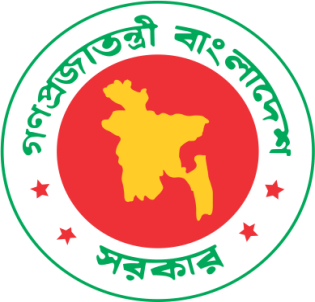 গণপ্রজাতন্ত্রী বাংলাদেশ সরকারমহাপরিচালক, সমাজসেবা অধিদফতরএবংসচিব, সমাজকল্যাণ মন্ত্রণালয়- এর মধ্যে স্বাক্ষরিতবার্ষিক কর্ম সম্পাদন চুক্তিজুলাই ১, ২০১৭ – জুন ৩০, ২০১৮সূচিপত্রঅধিদফতর/সংস্থার বার্ষিক কর্মসম্পদনের সার্বিক চিত্র					২উপক্রমণিকা									৩সেকশন ১	: 	অধিদফতর/সংস্থার রূপকল্প (Vision), অভিলক্ষ্য (Mission), কৌশলগত উদ্দেশ্য এবং কার্যাবলী 		৪সেকশন ২	: 	অধিদফতর/সংস্থার  বিভিন্ন কার্যক্রমের চূড়ান্তফলাফল/প্রভাব (Outcome/Impact) 				৫সেকশন ৩	: 	কৌশলগত উদ্দেশ্য, অগ্রাধিকার, কার্যক্রম, কর্মসম্পাদন সূচক এবংলক্ষ্যমাত্রাসমূহ 				৬সংযোজনী ১	: 	শব্দসংক্ষেপ (Acronyms) 					১৮সংযোজনী ২	: 	কর্ম সম্পাদন সূচকসমূহ, বাস্তবায়নকারী এবং পরিমাপ পদ্ধতি		১৯সংযোজনী ৩	: 	কর্ম সম্পাদন লক্ষ্যমাত্রা অর্জনের ক্ষেত্রে অন্য মন্ত্রণালয়/বিভাগ/দপ্তর/সংস্থার উপর নির্ভরশীলতা					৩০অধিদফতর/সংস্থারকর্মসম্পাদনের সার্বিক চিত্র 
(Overview of the Performance of the Department/Organization)সাম্প্রতিক অর্জন, চ্যালেঞ্জ এবং ভবিষ্যৎপরিকল্পনাসাম্প্রতিক বছরসমূহের (৩ বছর) প্রধান অর্জনসমূহসমাজসেবা অধিদফতর গণপ্রজাতন্ত্রী বাংলাদেশ সরকারের অন্যতম জাতিগঠনমূলক দপ্তর হিসাবে দেশের দুঃস্থ, দরিদ্র, অবহেলিত, অনগ্রসর,  সুযোগ-সুবিধাবঞ্চিত, সমস্যাগ্রস্ত পশ্চাৎপদ ও প্রতিবন্ধী জনগোষ্ঠীকে সেবা প্রদান করছে। লক্ষ্যভুক্ত এ সকল জনগোষ্ঠীকে মানব সম্পদে পরিণত করে সমাজসেবা অধিদফতর দারিদ্র্যবিমোচন এবং সামাজিক নিরাপত্তা প্রদানের মাধ্যমে দেশের সার্বিক উন্নয়নে গুরুত্বপূর্ণ ভূমিকা পালন করছে। গত তিন বছরে ৩১ লক্ষ ৫০ হাজার বয়স্কভাতাভোগী, ১১ লক্ষ ৫০ হাজার বিধবা, স্বামী নিগৃহীতা মহিলা ভাতাভোগী এবং ৭ লক্ষ ৫০ হাজার অসচ্ছল প্রতিবন্ধী ভাতাভোগী, ৭০০০০ জন প্রতিবন্ধী শিক্ষার্থীর উপবৃত্তি সর্বমোট ৫১ লক্ষ ২০ হাজার ভাতাভোগী’র নামে ব্যাংক হিসাব খোলা হয়েছে, সকল ভাতাভোগীর ব্যাংক হিসেবে সরাসরি ভাতার অর্থ পরিশোধ করা হচ্ছে। ১৫ লক্ষ প্রতিবন্ধী ব্যক্তির পরিচয়পত্র প্রদান সম্পন্ন করেছে। সমস্যা এবং চ্যালেঞ্জসমূহসমাজসেবা অধিদফতরের কার্যক্রম বাস্তবায়নের ক্ষেত্রে প্রধান চ্যালেঞ্জ হচ্ছে, সুবিধাভোগীদের একটি কেন্দ্রীয় ডিজিটাল তথ্যভাণ্ডারের আওতায় আনয়ণ এবং ই-সার্ভিসের মাধ্যমে স্বল্প ব্যয়ে, স্বল্প সময়ের মধ্যে দক্ষতা ও স্বচ্ছতার সঙ্গে সুবিধাভোগীদের দোরগোড়ায় কাঙ্ক্ষিত মানের সেবা পৌঁছে দেয়া। সুবিধাভোগী বাছাইয়ের ক্ষেত্রে একটি স্বচ্ছ ব্যবস্থাপনার মাধ্যমে Targeting Error হ্রাস করাও অধিদফতরের একটি বড় চ্যালেঞ্জ। নিবন্ধন প্রাপ্ত প্রায় ৬২ হাজার স্বেচ্ছাসেবী সমাজকল্যাণ সংস্থা’র কার্যক্রমের যথাযথ পরিবীক্ষণ ও ব্যবস্থাপনাও একটি বড় চ্যালেঞ্জ।ভবিষ্যৎ পরিকল্পনাসেবাদানে শুদ্ধাচার অনুশীলন নিশ্চিতকরণ, ইনোভেশনকে উৎসাহ প্রদান এবং সেবা প্রদান পদ্ধতিকে ২০২০ সালের মধ্যে ডিজিটালাইজেশন করা হবে। ২০১৮ সালের মধ্যে সমাজসেবা অধিদফতরের সকল সেবাগ্রহীতার একটি সমন্বিত ডিজিটাল তথ্য ভান্ডার তৈরি সম্পন্ন করা হবে। ২০২০ সালের মধ্যে বিভাগীয় পর্যায়ে সমাজসেবা অধিদফতরের  বিভাগীয় কার্যালয় স্থাপন করা হবে এবং ২০১৮ সালের মধ্যে জেলা পর্যায়ে জেলা সমাজসেবা কমপ্লেক্স নির্মাণ প্রকল্প গ্রহণ করা হবে। সামাজিক নিরাপত্তা কার্যক্রমের প্রভাব মূল্যায়নের মাধ্যমে জাতীয় সামাজিক নিরাপত্তা কৌশল বাস্তবায়নের লক্ষ্যে বিকাশমান কর্মপরিকল্পনা প্রণয়ন করা হবে।২০১7-১8 অর্থবছরের সম্ভাব্য প্রধান অর্জনসমূহ৩৫ লক্ষ  ব্যক্তিকে বয়স্কভাতা, ১২ লক্ষ ৬৫ হাজার জনকে বিধবা, স্বামী নিগৃহীতা মহিলা ভাতা এবং ৮ লক্ষ ২৫ হাজার ব্যক্তিকে অসচ্ছল প্রতিবন্ধী ভাতা ও ৮০ হাজার প্রতিবন্ধী শিশুকে উপবৃত্তি প্রদান।১ লক্ষ ৮৭ হাজার দরিদ্র ব্যক্তিকে উদ্বুদ্ধকরণ ও বৃত্তিমূলক প্রশিক্ষণ প্রদান করা হবে ও বিনিয়োগ ও পুনঃবিনিয়োগের মাধ্যমে ১০৫ কোটি টাকা সুদমুক্ত ক্ষুদ্রঋণ প্রদান করা হবে। যাতে নিম্নআয়ের জনগোষ্ঠী ও প্রতিবন্ধী ব্যক্তির আত্মকর্মসংস্থান, নিজস্ব পুঁজি সৃষ্টি, দারিদ্র্য হ্রাস এবং ক্ষমতায়ন হবে।সমাজের বিশেষ শ্রেণি বিশেষতঃ হিজড়া, বেদে ও অনগ্রসর জনগোষ্ঠীর জীবনমান উন্নয়নের লক্ষ্যে ৩২০০ ব্যক্তিকে প্রশিক্ষণ, ২৩০০০ ব্যক্তিকে বিশেষ ভাতা ও ১০৭৫০ শিশুকে শিক্ষা বৃত্তি চালুর মাধ্যমে ব্যক্তির জীবনমান উন্নয়ন করা হবে।৮৫টি সরকারি শিশু পরিবারের মাধ্যমে ১০৩০০ সুবিধাবঞ্চিত শিশুর আবাসন, শিক্ষা, প্রশিক্ষণ নিশ্চত করা হবে।প্রতিবন্ধিতা শনাক্তকরণ জরিপের কেন্দ্রীয় তথ্য ভান্ডারে সংরক্ষিত ১৫ লক্ষ প্রতিবন্ধী ব্যক্তির তথ্য বিশ্লেষণ করে তাদের উন্নয়নের মূল স্রোতধারায় আনার ব্যবস্থা গ্রহণ করা হবে।উপক্রমণিকা (Preamble)সমাজসেবা অধিদফতর এর প্রাতিষ্ঠানিক দক্ষতা বৃদ্ধি, স্বচ্ছতা ও জবাবদিহিতা জোরদারকরণ, সুশাসন সংহতকরণ এবং সম্পদের যথাযথ ব্যবহার নিশ্চিতকরণের মাধ্যমে রূপকল্প ২০২১ এবং এসডিজি ২০৩০ এর যথাযথ বাস্তবায়নের লক্ষ্যে-মহাপরিচালক, সমাজসেবা অধিদফতরএবংসচিব, সমাজকল্যাণ মন্ত্রণালয়, গণপ্রজাতন্ত্রী বাংলাদেশ সরকারএর মধ্যে ২০১৭ সালের জুন মাসের ১৮ তারিখে এই বার্ষিক কর্মসম্পাদন চুক্তি স্বাক্ষরিত হলো।এই চুক্তিতে স্বাক্ষরকারী উভয় পক্ষ নিম্নলিখিত বিষয়ে সম্মত হলেন:সেকশন ১সংস্থার রূপকল্প (Vision), অভিলক্ষ্য (Mission), কৌশলগত উদ্দেশ্যসমূহ এবং কার্যাবলি১.১ 	রূপকল্প (Vision):সামাজিক কল্যাণ, সুরক্ষা, ক্ষমতায়ন এবং উন্নয়নের মাধ্যমে বাংলাদেশের জনগণের জীবনমান উন্নয়ন।১.২ 	অভিলক্ষ্য (Mission)উপযুক্ত ও আয়ত্বাধীন সম্পদের ব্যবহার করে প্রাসঙ্গিক অংশীদারগণের সঙ্গে অংশীদারিত্বের ভিত্তিতে সুসংহত ও বিকাশমান সামাজিক সেবা প্রদানের মাধ্যমে বাংলাদেশের জনগণের জীবনমান উন্নয়ন এবং সামাজিক মঙ্গল সাধন।.৩ 	কৌশলগত উদ্দেশ্যসমূহ (Strategic Objectives)১.৩.১ 	সমাজসেবা অধিদফতরের কৌশলগত উদ্দেশ্যসমূহ১. 	সুবিধাবঞ্চিত ও অনগ্রসর জনগোষ্ঠীর সামাজিক সুরক্ষা জোরদারকরণ২. 	প্রতিবন্ধী ব্যক্তিদের সমন্বিত ও সম উন্নয়ন নিশ্চিতকরণ;৩. 	সামাজিক ন্যায় বিচার ও পুনঃএকীকরণ (Reintegration);৪. 	আর্থসামাজিক উন্নয়নে সামাজিক সাম্য (Equity) নিশ্চিতকরণ।১.৩.২ আবশ্যিক কৌশলগত উদ্দেশ্যসমূহ১. 	কার্যপদ্ধতি, কর্মপরিবেশ ও সেবার মানোন্নয়ন২. 	দক্ষতার সঙ্গে বার্ষিক কর্মসম্পাদন চুক্তি বাস্তবায়ন নিশ্চিত করা৩. 	আর্থিক ও সম্পদ ব্যবস্থাপনার উন্নয়ন৪. 	দক্ষতা ও নৈতিকতার উন্নয়ন৫. 	তথ্য অধিকার ও স্বপ্রণোদিত তথ্য প্রকাশ বাস্তবায়ন জোরদার করা১.৪ কার্যাবলি (Functions)১. 	সমাজকল্যাণ সংক্রান্ত নীতি প্রণয়ন ও বাস্তবায়ন;২. 	সমাজের অনগ্রসর জনগোষ্ঠীর সকল প্রকার দারিদ্র্য বিমোচন ও জীবনমান উন্নয়ন;৩. 	টেকসই উন্নয়নের জন্য শান্তিপূর্ণ ও সমন্বিত সমাজ বিনির্মাণের লক্ষ্যে স্বেচ্ছাসেবী সমাজকল্যাণ প্রতিষ্ঠানসমূহকে নিবন্ধন ও সহায়তা প্রদান;৪. 	সুবিধাবঞ্চিত শিশুদের সুরক্ষার জন্য প্রতিপালন, শিক্ষণ, প্রশিক্ষণ ও পুনর্বাসন;৫. 	প্রতিবন্ধী ব্যক্তিদের সমন্বিত ও সমউন্নয়নের লক্ষ্যে শিক্ষণ, প্রশিক্ষণ ও পুনর্বাসন;৬.	ভবঘুরে, আইনের সংস্পর্শে আসা শিশু বা আইনের সাথে সংঘাতে জড়িত শিশু ও সামাজিক অপরাধপ্রবণ ব্যক্তিদের উন্নয়ন, আবেক্ষণ (প্রবেশন) এবং অন্যান্য আফটার কেয়ার সার্ভিস বাস্তবায়ন।সেকশন ২
অধিদফতর/সংস্থার বিভিন্ন কার্যক্রমের চূড়ান্ত ফলাফল/প্রভাব (Outcome/Impact)*সাময়িক (provisional) তথ্য** ক। ৬৫ উর্ধ পুরুষের সংখ্যা মোট ৩২.৬৭ লক্ষ এবং ৬২ বছর নারীর সংখ্যা ৩২.৬১ লক্ষ জন, মোট ৬৫.২৮ লক্ষ জন। শতকরা 55 ভাগ ভাতা প্রাপ্তি’র যোগ্য বিবেচনায় লক্ষ্যভুক্ত বয়স্ক ৩৫.৯০ লক্ষ জন। Population & Housing Census 2011, BBS ** খ। বিধবার সংখ্যা ৪৫.৭৪ লক্ষ এবং স্বামী নিগৃহীতার সংখ্যা ৬.৫৭ লক্ষ, মোট ৫২.৩১ লক্ষ। এর মধ্যে দরিদ্র বিধবা ও স্বামী নিগৃহীতার শতকরা ৫০ ভাগ হিসেবে লক্ষ্যভুক্ত বিধবা, স্বামী নিগৃহীতা নারীর সংখ্যা ২৬.১৫ লক্ষ জন। Population & Housing Census 2011, BBS** গ।  প্রতিবন্ধিতা সনাক্তকরণ জরিপের আওতাভুত প্রতিবন্ধী ব্যক্তির সংখ্যা ১৫,২০,০০০ জন। DIS, DSS 2016সেকশন ৩
কৌশলগত উদ্দেশ্য, অগ্রাধিকার, কার্যক্রম, কর্মসম্পাদন সূচক এবং লক্ষ্যমাত্রাসমূহআমি, মহাপরিচালক, সমাজসেবা অধিদফতর, গণপ্রজাতন্ত্রী বাংলাদেশ সরকারের মাননীয় প্রতিমন্ত্রী, সমাজকল্যাণ মন্ত্রণালয় এর প্রতিনিধি সচিব, সমাজকল্যাণ মন্ত্রণালয় এর নিকট অঙ্গিকার করছি যে, এই চুক্তিতে বর্ণিত ফলাফল অর্জনে সচেষ্ট থাকব।আমি, সচিব, সমাজকল্যাণ মন্ত্রণালয়, গণপ্রজাতন্ত্রী বাংলাদেশ সরকারের মাননীয় প্রতিমন্ত্রী সমাজকল্যাণ মন্ত্রণালয়ের প্রতিনিধি হিসেবে মহাপরিচালক, সমাজসেবা অধিদফতর, -এর নিকট অঙ্গিকার করছি যে, এই চুক্তিতে বর্ণিত ফলাফল অর্জনে প্রয়োজনীয় সহযোগিতা প্রদান করবো।স্বাক্ষরিত:..............................................				.................................মহাপরিচালক							             তারিখসমাজসেবাঅধিদফতর				..............................................			       .................................সচিব									তারিখসমাজকল্যাণ মন্ত্রণালয়				সংযোজনী-১শব্দসংক্ষেপ (Acronyms)সংযোজনী- ২: কর্মসম্পাদন সূচকসমূহ, বাস্তবায়নকারী মন্ত্রণালয়/বিভাগ/সংস্থা এবং পরিমাপ পদ্ধতি-এর বিবরণসংযোজনী ৩: অন্যান্য মন্ত্রণালয়/বিভাগের/অধিদপ্তর/সংস্থা-এর নিকট প্রত্যাশিত সুনির্দিষ্ট কর্মসম্পাদন সহায়তাসমূহচূড়ান্ত ফলাফল/প্রভাবচূড়ান্ত ফলাফল সূচক**এককভিত্তি বছর 
২০১৫-২০১৬প্রকৃত অর্জন*
২০১৬-২০১৭লক্ষ্যমাত্রা 
২০১৭-২০১৮প্রক্ষেপণপ্রক্ষেপণনির্ধারিত লক্ষ্যমাত্রা অর্জনের 
ক্ষেত্রে যৌথভাবে দায়িত্বপ্রাপ্ত 
মন্ত্রণালয়/বিভাগ/ সংস্হাসমূহের নামউপাত্তসূত্রচূড়ান্ত ফলাফল/প্রভাবচূড়ান্ত ফলাফল সূচক**এককভিত্তি বছর 
২০১৫-২০১৬প্রকৃত অর্জন*
২০১৬-২০১৭লক্ষ্যমাত্রা 
২০১৭-২০১৮২০১৮-২০১৯২০১৯-২০২০নির্ধারিত লক্ষ্যমাত্রা অর্জনের 
ক্ষেত্রে যৌথভাবে দায়িত্বপ্রাপ্ত 
মন্ত্রণালয়/বিভাগ/ সংস্হাসমূহের নামউপাত্তসূত্রসামাজিক নিরাপত্তা সম্প্রসারণবয়স্কভাতার আওতার হার (বেইজ লাইন ৩৫,৯০,৪০০ জন)%৯৪.৯৪৯৬.৫০৯৭.৪৯৯৯.০০১০০.০০অর্থ বিভাগ, অর্থ মন্ত্রণালয়সমাজকল্যাণ মন্ত্রণালয়ের বার্ষিক প্রতিবেদনসামাজিক নিরাপত্তা সম্প্রসারণবিধবা, স্বামী নিগৃহিতা মহিলা ভাতার আওতার হার(বেইজ লাইন ২৬,১৫,০০০ জন)%৪২.৫৭৪৩.৯৭৪৮.৩৭৫৩.২৩৫৮.৫৮অর্থ বিভাগ, অর্থ মন্ত্রণালয়সমাজকল্যাণ মন্ত্রণালয়ের বার্ষিক প্রতিবেদনপ্রতিবন্ধী ব্যক্তিদের জন্য সামাজিক নিরাপত্তার আওতা সম্প্রসারণপ্রতিবন্ধিতা জরিপে শনাক্তকৃত প্রতিবন্ধী ব্যক্তিদের মধ্যে প্রতিবন্ধী ভাতাগ্রহীতার হার (বেইজ লাইন ১৫, ২০,০০০ জন)%৩৯.৩৪৪৯.২৮৫৭.৩৮৫৮.৫৭৬৮.৮৫অর্থ বিভাগ, অর্থ মন্ত্রণালয়সমাজকল্যাণ মন্ত্রণালয়ের বার্ষিক প্রতিবেদনকৌশলগত 
উদ্দেশ্যকৌশলগত উদ্দেশ্যের মানকার্যক্রমকর্মসম্পাদন সূচকএকককর্মসম্পাদন সূচকের মানভিত্তি বছর ২০১৫-২০১৬প্রকৃত অর্জন* ২০১৬-২০১৭লক্ষ্যমাত্রা/নির্ণায়ক ২০১৭-২০১৮লক্ষ্যমাত্রা/নির্ণায়ক ২০১৭-২০১৮লক্ষ্যমাত্রা/নির্ণায়ক ২০১৭-২০১৮লক্ষ্যমাত্রা/নির্ণায়ক ২০১৭-২০১৮লক্ষ্যমাত্রা/নির্ণায়ক ২০১৭-২০১৮প্রক্ষেপণ ২০১৮-২০১৯প্রক্ষেপণ ২০১৯-২০২০কৌশলগত 
উদ্দেশ্যকৌশলগত উদ্দেশ্যের মানকার্যক্রমকর্মসম্পাদন সূচকএকককর্মসম্পাদন সূচকের মানভিত্তি বছর ২০১৫-২০১৬প্রকৃত অর্জন* ২০১৬-২০১৭অসাধারণঅতি উত্তমউত্তমচলতি মানচলতি মানের নিম্নেপ্রক্ষেপণ ২০১৮-২০১৯প্রক্ষেপণ ২০১৯-২০২০কৌশলগত 
উদ্দেশ্যকৌশলগত উদ্দেশ্যের মানকার্যক্রমকর্মসম্পাদন সূচকএকককর্মসম্পাদন সূচকের মানভিত্তি বছর ২০১৫-২০১৬প্রকৃত অর্জন* ২০১৬-২০১৭১০০%৯০%৮০%৭০%৬০%প্রক্ষেপণ ২০১৮-২০১৯প্রক্ষেপণ ২০১৯-২০২০মন্ত্রণালয়/ বিভাগের কৌশলগত উদ্দেশ্যসমূহমন্ত্রণালয়/ বিভাগের কৌশলগত উদ্দেশ্যসমূহমন্ত্রণালয়/ বিভাগের কৌশলগত উদ্দেশ্যসমূহমন্ত্রণালয়/ বিভাগের কৌশলগত উদ্দেশ্যসমূহমন্ত্রণালয়/ বিভাগের কৌশলগত উদ্দেশ্যসমূহমন্ত্রণালয়/ বিভাগের কৌশলগত উদ্দেশ্যসমূহমন্ত্রণালয়/ বিভাগের কৌশলগত উদ্দেশ্যসমূহমন্ত্রণালয়/ বিভাগের কৌশলগত উদ্দেশ্যসমূহমন্ত্রণালয়/ বিভাগের কৌশলগত উদ্দেশ্যসমূহমন্ত্রণালয়/ বিভাগের কৌশলগত উদ্দেশ্যসমূহমন্ত্রণালয়/ বিভাগের কৌশলগত উদ্দেশ্যসমূহমন্ত্রণালয়/ বিভাগের কৌশলগত উদ্দেশ্যসমূহমন্ত্রণালয়/ বিভাগের কৌশলগত উদ্দেশ্যসমূহমন্ত্রণালয়/ বিভাগের কৌশলগত উদ্দেশ্যসমূহমন্ত্রণালয়/ বিভাগের কৌশলগত উদ্দেশ্যসমূহ[১] সুবিধাবঞ্চিত ও অনগ্রসর জনগোষ্ঠীর সামাজিক সুরক্ষা জোরদারকরণ৪০[১.১] বয়স্কভাতা প্রদান[১.১.১] ভাতা সুবিধাভোগীলক্ষ১৬.০০২৯.৯৫৩১.৫০৩৫.০০৩৪.৯৫৩৪.৯০৩৪.৮৫৩৪.৭০৩৮.৩৫৪২.১৮[১] সুবিধাবঞ্চিত ও অনগ্রসর জনগোষ্ঠীর সামাজিক সুরক্ষা জোরদারকরণ৪০[১.২] বিধবা, স্বামী নিগৃহীতা মহিলা ভাতা প্রদান[১.২.১] ভাতা সুবিধাভোগীলক্ষ১০.০০১১.১৩১১.৫০১২.৬৫১২.৬০১২.৫৫১২.৫০১২.৪০১৩.৯২১৫.৩২[১] সুবিধাবঞ্চিত ও অনগ্রসর জনগোষ্ঠীর সামাজিক সুরক্ষা জোরদারকরণ৪০[১.৩] বেদে ও অনগ্রসর জনগোষ্ঠীর জীবনমান উন্নয়নে সহায়তা প্রদান[১.৩.১] ভাতা সুবিধাভোগীসংখ্যা০.৫০১৯১৩৯২০০৯৫২১০০০২০৯৮০২০৯৭৫২০৯৭০২০৯৬৫২৩১০০২৫৪০০[১] সুবিধাবঞ্চিত ও অনগ্রসর জনগোষ্ঠীর সামাজিক সুরক্ষা জোরদারকরণ৪০[১.৩] বেদে ও অনগ্রসর জনগোষ্ঠীর জীবনমান উন্নয়নে সহায়তা প্রদান[১.৩.২] সুবিধাভোগী প্রশিক্ষণার্থীসংখ্যা০.২৫১২৫০১৩৭৫১৪০০১৩৯৫১৩৯০১৩৮৫১৩৮০১৫৪০১৬৯৪[১] সুবিধাবঞ্চিত ও অনগ্রসর জনগোষ্ঠীর সামাজিক সুরক্ষা জোরদারকরণ৪০[১.৩] বেদে ও অনগ্রসর জনগোষ্ঠীর জীবনমান উন্নয়নে সহায়তা প্রদান[১.৩.৩] উপবৃত্তি সুবিধাভোগীসংখ্যা০.২৫৮৫২৬৯৩৭৮৯৪০০৯৩৯৫৯৩৯০৯৩৮৫৯৩৮০১০৩৪০১১৩৭৪[১] সুবিধাবঞ্চিত ও অনগ্রসর জনগোষ্ঠীর সামাজিক সুরক্ষা জোরদারকরণ৪০[১.৪] হিজড়া জনগোষ্ঠীর জীবনমান উন্নয়নে সহায়তা প্রদান[১.৪.১] ভাতা সুবিধাভোগীসংখ্যা০.৫০২৩৪০২৫৭৪২৬০০২৫৯৫২৫৯০২৫৮৫২৫৮০২৭৫০৩০২৫[১] সুবিধাবঞ্চিত ও অনগ্রসর জনগোষ্ঠীর সামাজিক সুরক্ষা জোরদারকরণ৪০[১.৪] হিজড়া জনগোষ্ঠীর জীবনমান উন্নয়নে সহায়তা প্রদান[১.৪.২] সুবিধাভোগী প্রশিক্ষণার্থীসংখ্যা০.২৫১৫০০১৬৫০১৮০০১৭৯০১৭৮০১৭৭০১৭৬০১৯৮০২১৭৮[১.৪] হিজড়া জনগোষ্ঠীর জীবনমান উন্নয়নে সহায়তা প্রদান[১.৪.৩] উপবৃত্তি সুবিধাভোগীসংখ্যা০.২৫১৪৭৬১৫৫০১৩৫০১৩৪০১৩৩০১৩২০১৩১০১৪৮৫১৬৩৩[১.৫] হাসপাতালে অবস্থানরত দুস্থ রোগীদের সহায়তা প্রদান[১.৫.১] সেবা সংখ্যালক্ষ১.৫০৫.১০৫.৫০৫.৬০৫.৫০৫.৪০৫.৩০৫.২০৫.৮০৬.০০[১.৬] ক্যান্সার, কিডনি, লিভার সিরোসিস, স্ট্রোকে প্যারালাইজড ও জন্মগত হৃদরোগীদের আর্থিক সহায়তা প্রদান[১.৬.১] আর্থিক সহায়তা সুবিধাভোগীসংখ্যা২.০০৩৯৯০৬০০০৯৯৯০৯৯৫০৯৯৪০৯৯২৫৯৯০০১১০০০১২০০[১.৭] চা-শ্রমিকদের জীবনমান উন্নয়নে সহায়তা প্রদান[১.৭.১] খাদ্য সহায়তা সুবিধাভোগীসংখ্যা১.০০২০০০০৩০০০০৩০০০০০০০০৪৪০০০৫০০০০[১.১০] সামাজিক সমস্যা ও সমাজকল্যাণ মন্ত্রণালয়ের প্রদত্ত সেবা সম্পর্কিত গবেষণা/মূল্যায়ন কর্ম পরিচালনা[১.১০.১] মূল্যায়ন প্রতিবেদনসংখ্যা১.০০০৩৩২১৪৬[১.১১] সমাজকল্যাণ মন্ত্রণালয় প্রদত্ত সেবা সম্পর্কে প্রচারণা[১.১১.১] প্রকাশিত সমাজকল্যাণ বার্তাসংখ্যা০.৫০২৬৬৮১২[১.১১] সমাজকল্যাণ মন্ত্রণালয় প্রদত্ত সেবা সম্পর্কে প্রচারণা[১.১১.২] বিলবোর্ডসংখ্যা০.২৫১৫২০২২২১২৫৩০[১.১১] সমাজকল্যাণ মন্ত্রণালয় প্রদত্ত সেবা সম্পর্কে প্রচারণা[১.১১.৩] ভিডিও প্রচারণাসংখ্যা০.২৫০৩৫৪৬১০[১.১২] যৌথ উদ্যোগে গৃহীত উন্নয়ন প্রকল্পের মাধ্যমে প্রদত্ত সেবা[১.১২.১] প্রদত্ত সেবালক্ষ১.০০১৬.৫০১৮.১৫১৯.০০১৮.৯০১৮.৫০১৮.৭০১৮.৬০২০.০০২২.০০[১.১৩] অনলাইন ভাতা ব্যবস্থাপনা সিস্টেম চালু (বয়স্কভাতা, বিধবাভাতা ও প্রতিবন্ধীভাতা)[১.১৩.১] ভাতা ব্যবস্থাপনা সিস্টেমে ডাটা এন্ট্রিলক্ষ২.০০০৩১.০০৫৫.৯০৫৪.০০৫৩.৫০৫৩.০০৫২.৫০৬১.৪৯৬৪.৬৪[২] প্রতিবন্ধী ব্যক্তিদের সমন্বিত ও সম উন্নয়ন নিশ্চিতকরণ;১৫[২.১] অসচ্ছল প্রতিবন্ধী ভাতা প্রদান[২.১.১] সুবিধাভোগী প্রতিবন্ধীলক্ষ৬.০০৫.৯৯৭.৫০৮.২৫৮.২০৮.১৫৮.১০৮.০০৯.০৮৯.১৯[২] প্রতিবন্ধী ব্যক্তিদের সমন্বিত ও সম উন্নয়ন নিশ্চিতকরণ;১৫[২.২] প্রতিবন্ধী শিক্ষার্থীদের শিক্ষা উপবৃত্তি প্রদান[২.২.১] সুবিধাভোগী প্রতিবন্ধী শিক্ষার্থীসংখ্যা২.৫০৫৯৯৫০৭০০০০৮০০০০৭৯৫০০৭৯৪০০৭৯৩০০৭৯২০০৯০০০০৯৯০০০[২] প্রতিবন্ধী ব্যক্তিদের সমন্বিত ও সম উন্নয়ন নিশ্চিতকরণ;১৫[২.৭] প্রতিবন্ধী ব্যক্তিদের বিশেষ শিক্ষা এবং প্রশিক্ষণ প্রদান[২.৭.১] বিশেষ শিক্ষা ও প্রশিক্ষণ সুবিধাভোগীসংখ্যা০.৫০৯৫০০১০২৩৫১০৩০০১০২৮০১০২৭০১০২৬০১০২৫০১০৫০০১১০০০[৩] সামাজিক ন্যায় বিচার ও পুনঃএকীকরণ (Reintegration);১৫[৩.১] সুদমুক্ত ক্ষুদ্রঋণ প্রদান[৩.১.১] পুনঃবিনিয়োগের পরিমাণকোটি টাকা২.০০৫১.৫০৬০.০০৭৫.০০৭২.০০৭০.০০৬৮.০০৬৫.০০৮০.০০৮৫.০০[৩] সামাজিক ন্যায় বিচার ও পুনঃএকীকরণ (Reintegration);১৫[৩.১] সুদমুক্ত ক্ষুদ্রঋণ প্রদান[৩.১.২] বিনিয়োগের পরিমাণকোটি টাকা১.০০৩৯.৯৮৪৮.০০৫০.০০৪৯.৫০৪৯.৪০৪৯.৩০৪৯.২০৫০.০০৫০.০০[৩] সামাজিক ন্যায় বিচার ও পুনঃএকীকরণ (Reintegration);১৫[৩.১] সুদমুক্ত ক্ষুদ্রঋণ প্রদান[৩.১.৩] আদায়কৃত সার্ভিস চার্জকোটি টাকা১.০০৫.০৩৬.০০১০.০০৯.৫০৯.০০৮.৫০৮.০০১১.০০১২.০০[৩] সামাজিক ন্যায় বিচার ও পুনঃএকীকরণ (Reintegration);১৫[৩.১] সুদমুক্ত ক্ষুদ্রঋণ প্রদান[৩.১.৪] বিনিয়োগ আদায়ের হার%১.০০৮৯.০০৯২.০০৯২.৫০৯২.৪০৯২.৩০৯২.২০৯২.১০৯৩.০০৯৩.৫০[৩] সামাজিক ন্যায় বিচার ও পুনঃএকীকরণ (Reintegration);১৫[৩.১] সুদমুক্ত ক্ষুদ্রঋণ প্রদান[৩.১.৫] পুনঃবিনিয়োগ আদায়ের হার%১.০০৮৯.০০৯০.০০৯০.৫০৯০.৪০৯০.৩০৯০.২০৯০.১০৯১.০০৯২.০০[৩] সামাজিক ন্যায় বিচার ও পুনঃএকীকরণ (Reintegration);১৫[৩.২] বৃত্তিমূলক ও দক্ষতা উন্নয়ন প্রশিক্ষণ[৩.২.১] সুবিধাভোগী পুরুষ প্রশিক্ষণার্থীসংখ্যা১.০০১১৭০০০১২২০০০৫০০০০৪৯৯০০৪৯৮৯০৪৯৮৭০৯৯৮৬০৫৩০০০৫৫০০০[৩] সামাজিক ন্যায় বিচার ও পুনঃএকীকরণ (Reintegration);১৫[৩.২] বৃত্তিমূলক ও দক্ষতা উন্নয়ন প্রশিক্ষণ[৩.২.২] সুবিধাভোগী নারী প্রশিক্ষণার্থীসংখ্যা১.০০১৫৩০০২০২০০১০০০০৯৯০০৯৮৫০৯৮০০৯৭৫০১১০০০১২০০০[৩.২] বৃত্তিমূলক ও দক্ষতা উন্নয়ন প্রশিক্ষণ[৩.২.৩] প্রশিক্ষণ ট্রেড সংখ্যাসংখ্যা০.৫০২৪২৯৩২৩১৩০৩৩৩৪[৩.৩] সুবিধাবঞ্চিত শিশুদের আবাসন, ভরণপোষণ, শিক্ষা, প্রশিক্ষণ ও পুনর্বাসন প্রদান[৩.৩.১] সুবিধাপ্রাপ্ত শিশুসংখ্যা১.৫০১১১৫০১৩৩৫০১৩৩৬০১৩৩৫৫১৩৫০০১৩৬৫০[৩.৩] সুবিধাবঞ্চিত শিশুদের আবাসন, ভরণপোষণ, শিক্ষা, প্রশিক্ষণ ও পুনর্বাসন প্রদান[৩.৩.২] পাবলিক পরীক্ষায় শিশুদের গড় পাশের হার%১.৫০৮৮.০০৯০.০০৯২.০০৯১.৫০৯১.২৫৯১.২০৯১.০০৯৫.০০৯৬.০০[৩.৩] সুবিধাবঞ্চিত শিশুদের আবাসন, ভরণপোষণ, শিক্ষা, প্রশিক্ষণ ও পুনর্বাসন প্রদান[৩.৩.৩] পুনর্বাসিত শিশুসংখ্যা০.৫০৩৪৫০৩৭০০৩৮০০৩৭৮০৩৭৬০৩৭৫০৩৭২৫৪০০০৪১০০[৩.৩] সুবিধাবঞ্চিত শিশুদের আবাসন, ভরণপোষণ, শিক্ষা, প্রশিক্ষণ ও পুনর্বাসন প্রদান[৩.৩.৪] শিশু অধিকার জনসচেতনতা কার্যক্রমে অংশগ্রহণকারীসংখ্যা০.৫০৩০০০৩৫০০৭০০০৬৯০০৬৮০০৬৭০০৬৬০০৮০০০১০০০০[৩.৪] বেসরকারি এতিমখানায় ক্যাপিটেশন গ্রান্ট প্রদান[৩.৪.১] সুবিধাপ্রাপ্ত বালক শিশুসংখ্যা০.৫০৬২০৭০৬৫০০০৭৬০০০৭৫৯০০৭৫৮৫০৭৫৮০০৭৫৭০০৮০০০০৮৫০০০[৩.৪] বেসরকারি এতিমখানায় ক্যাপিটেশন গ্রান্ট প্রদান[৩.৪.২] সুবিধাপ্রাপ্ত বালিকা শিশুসংখ্যা০.২৫৫০১০৭০০০১০০০০৯৯০০৯৮৫০৯৮০০৯৭৯০১১০০০১২০০০[৩.৪] বেসরকারি এতিমখানায় ক্যাপিটেশন গ্রান্ট প্রদান[৩.৪.৩] আওতাভুক্ত প্রতিষ্ঠান সংখ্যাসংখ্যা০.২৫৩৬৫০৩৬১৫৪১০০৪০৫০৪০০০৩৮০০৩৭০০৪২০০৪৫০০[৩.৫] সমাজের অসহায় জনগোষ্ঠীর জন্য অবকাঠামো নির্মাণ[৩.৫.১] নির্মিত আবকাঠামোর আয়তনবর্গমিটিার০.৫০৫৫০০১৫৫৬০১৬৩৩৮১৬৩০০১৬২০০১৬১০০১৬০০০২০০০০২৫০০০[৩.৭] অবৈতনিক গৃহস্থলী কাজের মর্যাদা উন্নীতকরণ ও পারিবারিক কার্যক্রমে নারী-পুরুষের অংশীদারিত্বমূলক দায়িত্ব বন্টনকে উৎসাহিতকরণ[৩.৭.১] প্রচারণা (প্রিন্ট ও ভিজ্যুয়াল)’র মাধ্যমে সচেতন ব্যক্তিসংখ্যা০.২৫২৫০০০২৪০০০২৩০০০২২০০০২০০০০৫০০০০৬০০০০[৩.৭] অবৈতনিক গৃহস্থলী কাজের মর্যাদা উন্নীতকরণ ও পারিবারিক কার্যক্রমে নারী-পুরুষের অংশীদারিত্বমূলক দায়িত্ব বন্টনকে উৎসাহিতকরণ[৩.৭.২] সেমিনার ও ওয়ার্কশপের মাধ্যমে সচেতন ব্যক্তিসংখ্যা০.২৫৩০০২৯০২৮০২৭০২৬০৪০০৫০০[৪] আর্থসামাজিক উন্নয়নে সামাজিক সাম্য (Equity) নিশ্চিতকরণ।১০[৪.১] আইনের সংস্পর্শে আসা শিশু বা আইনের সাথে সংঘাত জড়িত শিশুদের প্রশিক্ষণ ও পুনঃএকীকরণ[৪.১.১] সহায়তাপ্রাপ্ত শিশুর সংখ্যাসংখ্যা২.২৫৪৯৫৫০৫৬০০৫৯০৫৮০৫৭০৫৬০৬০০৭০০[৪] আর্থসামাজিক উন্নয়নে সামাজিক সাম্য (Equity) নিশ্চিতকরণ।১০[৪.১] আইনের সংস্পর্শে আসা শিশু বা আইনের সাথে সংঘাত জড়িত শিশুদের প্রশিক্ষণ ও পুনঃএকীকরণ[৪.১.২] পুনঃএকীকৃত শিশুসংখ্যা১.৫০১৪৫১৫০২০০১৯০১৮০১৭০১৬০২০০২২৫[৪] আর্থসামাজিক উন্নয়নে সামাজিক সাম্য (Equity) নিশ্চিতকরণ।১০[৪.২] প্রবেশন ও আফটার কেয়ার সার্ভিস[৪.২.১] প্রবেশন সহায়তা সুবিধাভোগীসংখ্যা১.০০৫৩৭৫৮৫৬০০৫৯৫৫৯০৫৮৮৫৮৬৬২০৬৫০[৪] আর্থসামাজিক উন্নয়নে সামাজিক সাম্য (Equity) নিশ্চিতকরণ।১০[৪.২] প্রবেশন ও আফটার কেয়ার সার্ভিস[৪.২.২] আফটার কেয়ারের মাধ্যমে পুনর্বাসিতসংখ্যা০.৫০২০২৫২১০০২২০০২১৯০২১৮০২১৭০২১৬০২৫০০৩০০০[৪] আর্থসামাজিক উন্নয়নে সামাজিক সাম্য (Equity) নিশ্চিতকরণ।১০[৪.৩] ভবঘুরে প্রশিক্ষণ ও পুনর্বাসন[৪.৩.১] আশ্রয়প্রাপ্ত সুবিধাভোগীসংখ্যা০.২৫৮২৫১৪৮০১৫০০১৪৯৫১৪৯০১৪৮৮১৪৮৫১৫২০১৬০০[৪] আর্থসামাজিক উন্নয়নে সামাজিক সাম্য (Equity) নিশ্চিতকরণ।১০[৪.৩] ভবঘুরে প্রশিক্ষণ ও পুনর্বাসন[৪.৩.২] পুনর্বাসিত ভবঘুরেসংখ্যা০.২৫৩৩০৩৫০৪০০৩৯০৩৮৫৩৮০৩৭০৪৫০৫০০[৪] আর্থসামাজিক উন্নয়নে সামাজিক সাম্য (Equity) নিশ্চিতকরণ।১০[৪.৪] সামাজিক-প্রতিবন্ধী মেয়েদের প্রশিক্ষণ ও পুনর্বাসন[৪.৪.১] আশ্রয়প্রাপ্ত সামাজিক প্রতিবন্ধী নারীসংখ্যা০.৫০৪৭৫৫০০৩০০২৯০২৮০২৭০২৬০৩৫০৪০০[৪.৪] সামাজিক-প্রতিবন্ধী মেয়েদের প্রশিক্ষণ ও পুনর্বাসন[৪.৪.২] সামাজিক প্রতিবন্ধী নারী পুনর্বাসনসংখ্যা০.২৫১৩৫১৫০১০০৯৫৯০৮৫৮০১২৫১৫০[৪.৫] মহিলা ও শিশু-কিশোরী হেফাজতিদের নিরাপদ আবাসন (সেফ হোম)[৪.৫.১] আশ্রয়প্রাপ্ত নারী ও শিশুসংখ্যা০.২৫৫০০৫৫০৫৭০৫৬৮৫৬৫৫৬০৫৫৫৬০০৬৫০[৪.৫] মহিলা ও শিশু-কিশোরী হেফাজতিদের নিরাপদ আবাসন (সেফ হোম)[৪.৫.২] সেফ হোম থেকে পুনর্বাসিত নারী ও শিশুসংখ্যা০.২৫১৩০১৪৫১৫০১৪৯১৪৮১৪৭১৪৬১৫০১৬০[৪.৬] চাইল্ড হেল্প লাইনের মাধ্যমে শিশু সুরক্ষা[৪.৬.১] সুরাহাকৃত টেলিফোন কল%২.০০৬০.০০৬৫.০০৭০.০০৬৯.০০৬৮.০০৬৭.০০৬৬.০০৬৭.০০৭০.০০[৪.৬] চাইল্ড হেল্প লাইনের মাধ্যমে শিশু সুরক্ষা[৪.৬.২] প্রাপ্ত টেলিফোন কলসংখ্যাসংখ্যা১.০০২৫০০০৬০০০০৬৫০০০৬৪৫০০৬৪৪০০৬৪৩০০৬৪২০০৭৫০০০১০০০০০কৌশলগত 
উদ্দেশ্যকৌশলগত উদ্দেশ্যের মানকৌশলগত উদ্দেশ্যের মানকার্যক্রমকর্মসম্পাদন সূচকএকককর্মসম্পাদন সূচকের মানভিত্তি বছর ২০১৫ -২০১৬প্রকৃত অর্জন* ২০১৬-২০১৭ লক্ষ্যমাত্রা/নির্ণায়ক ২০১৭-২০১৮লক্ষ্যমাত্রা/নির্ণায়ক ২০১৭-২০১৮লক্ষ্যমাত্রা/নির্ণায়ক ২০১৭-২০১৮লক্ষ্যমাত্রা/নির্ণায়ক ২০১৭-২০১৮লক্ষ্যমাত্রা/নির্ণায়ক ২০১৭-২০১৮প্রক্ষেপণ ২০১৮ -২০১৯প্রক্ষেপণ ২০১৯-২০২০কৌশলগত 
উদ্দেশ্যকৌশলগত উদ্দেশ্যের মানকৌশলগত উদ্দেশ্যের মানকার্যক্রমকর্মসম্পাদন সূচকএকককর্মসম্পাদন সূচকের মানভিত্তি বছর ২০১৫ -২০১৬প্রকৃত অর্জন* ২০১৬-২০১৭ অসাধারণঅতি উত্তমউত্তমচলতি মানচলতি মানের নিম্নেপ্রক্ষেপণ ২০১৮ -২০১৯প্রক্ষেপণ ২০১৯-২০২০কৌশলগত 
উদ্দেশ্যকৌশলগত উদ্দেশ্যের মানকৌশলগত উদ্দেশ্যের মানকার্যক্রমকর্মসম্পাদন সূচকএকককর্মসম্পাদন সূচকের মানভিত্তি বছর ২০১৫ -২০১৬প্রকৃত অর্জন* ২০১৬-২০১৭ ১০০%৯০%৮০%৭০%৬০%প্রক্ষেপণ ২০১৮ -২০১৯প্রক্ষেপণ ২০১৯-২০২০আবশ্যিক কৌশলগত উদ্দেশ্যসমূহআবশ্যিক কৌশলগত উদ্দেশ্যসমূহআবশ্যিক কৌশলগত উদ্দেশ্যসমূহআবশ্যিক কৌশলগত উদ্দেশ্যসমূহআবশ্যিক কৌশলগত উদ্দেশ্যসমূহআবশ্যিক কৌশলগত উদ্দেশ্যসমূহআবশ্যিক কৌশলগত উদ্দেশ্যসমূহআবশ্যিক কৌশলগত উদ্দেশ্যসমূহআবশ্যিক কৌশলগত উদ্দেশ্যসমূহআবশ্যিক কৌশলগত উদ্দেশ্যসমূহআবশ্যিক কৌশলগত উদ্দেশ্যসমূহআবশ্যিক কৌশলগত উদ্দেশ্যসমূহআবশ্যিক কৌশলগত উদ্দেশ্যসমূহআবশ্যিক কৌশলগত উদ্দেশ্যসমূহআবশ্যিক কৌশলগত উদ্দেশ্যসমূহআবশ্যিক কৌশলগত উদ্দেশ্যসমূহ[১] দক্ষতার সঙ্গে বার্ষিক কর্মসম্পাদন চুক্তি বাস্তবায়ন ৪৪[১.১] ২০১৭-১৮অর্থবছরের খসড়া বার্ষিক কর্মসম্পাদন চুক্তি দাখিল[১.১.১] নির্ধারিত সময়সীমার মধ্যে খসড়া চুক্তি মন্ত্রণালয়/বিভাগে দাখিলকৃততারিখ০.৫১৯ এপ্রিল ২০১৭২৩ এপ্রিল ২০১৭২৫ এপ্রিল ২০১৭২৬ এপ্রিল ২০১৭২৭ এপ্রিল ২০১৭[১] দক্ষতার সঙ্গে বার্ষিক কর্মসম্পাদন চুক্তি বাস্তবায়ন ৪৪[১.২]মাঠপর্যায়ের কার্যালয়সমূহের সঙ্গে ২০১৭-১৮অর্থবছরের বার্ষিক কর্মসম্পাদন  চুক্তি স্বাক্ষর [১.২.১] নির্ধারিত সময়সীমার মধ্যে চুক্তি স্বাক্ষরিত তারিখ১ .০১৫ জুন ২০১৭১৮ জুন২০১৭১৯ জুন২০১৭২০ জুন২০১৭২১ জুন২০১৭ [১] দক্ষতার সঙ্গে বার্ষিক কর্মসম্পাদন চুক্তি বাস্তবায়ন ৪৪[১.৩] ২০১৬-১৭  অর্থবছরের বার্ষিক কর্মসম্পাদন চুক্তির মূল্যায়ন প্রতিবেদন দাখিল[১.৩.১] নির্ধারিত তারিখে মূল্যায়ন প্রতিবেদন দাখিলকৃততারিখ১.০০১৬ জুলাই২০১৭ ১৮ জুলাই২০১৭  ১৯ জুলাই২০১৭২০ জুলাই২০১৭২৩ জুলাই২০১৭ [১] দক্ষতার সঙ্গে বার্ষিক কর্মসম্পাদন চুক্তি বাস্তবায়ন ৪৪[১.৪] ২০১৭-১৮  অর্থবছরের বার্ষিক কর্মসম্পাদন চুক্তি বাস্তবায়ন পরিবীক্ষণ[১.৪.১] ত্রৈমাসিক প্রতিবেদন দাখিলকৃতসংখ্যা০.৫৪৩---[১] দক্ষতার সঙ্গে বার্ষিক কর্মসম্পাদন চুক্তি বাস্তবায়ন ৪৪[১.৫] ২০১৭-১৮ অর্থবছরের বার্ষিক কর্মসম্পাদন চুক্তির অর্ধবার্ষিক মূল্যায়ন প্রতিবেদন দাখিল[১.৫.১] নির্ধারিত তারিখে অর্ধবার্ষিক মূল্যায়ন প্রতিবেদন দাখিলকৃততারিখ১.০০১৪ জানুয়ারি২০১৮১৬জানুয়ারি২০১৮১৮ জানুয়ারি২০১৮২১জানুয়ারি২০১৮২২জানুয়ারি২০১৮[২] কার্যপদ্ধতি ও সেবার মানোন্নয়ন৯৯[২.১] ই-ফাইলিং পদ্ধতি বাস্তবায়ন [২.১.১]  ই-ফাইলে নথি নিষ্পত্তিকৃত %১.০০৪০৩৫৩০২৫২০ [২] কার্যপদ্ধতি ও সেবার মানোন্নয়ন৯৯[২.২] ইউনিকোড ব্যবহার  নিশ্চিত করা [২.২.১] ইউনিকোড ব্যবহার  নিশ্চিতকৃত %০.৫০১০০৯৫৯০৮৫৮০[২] কার্যপদ্ধতি ও সেবার মানোন্নয়ন৯৯[২.৩] পিআরএল শুরুর ২ মাস পূর্বে সংশ্লিষ্ট কর্মচারীর পিআরএল, ছুটি নগদায়ন ও পেনশন মঞ্জুরিপত্র যুগপৎ জারি নিশ্চিতকরণ[২.৩.১]  পিআরএল ও ছুটি নগদায়ন  যুগপৎ জারিকৃত%০.৫০১০০৯০৮০[২] কার্যপদ্ধতি ও সেবার মানোন্নয়ন৯৯[২.৪] সিটিজেন চার্টার অনুযায়ী সেবা প্রদান [২.৪.১] প্রকাশিত সিটিজেনস  চার্টার অনুযায়ী সেবা প্রদানকৃত%১.০০১০০৯০৮০৭০৬০ [২] কার্যপদ্ধতি ও সেবার মানোন্নয়ন৯৯[২.৫] অভিযোগ প্রতিকার ব্যবস্থা বাস্তবায়ন [২.৫.১] নিষ্পত্তিকৃত অভিযোগ %১.০০৯০৮০৭০৬০৫০ [২] কার্যপদ্ধতি ও সেবার মানোন্নয়ন৯৯[২.৬] সেবার মান সম্পর্কে সেবা গ্রহীতারদের মতামত পরিবীক্ষণের ব্যাবস্থা চালু করা [২.৬.১] সেবার মান সম্পর্কে সেবা গ্রহীতারদের মতামত পরিবীক্ষণের ব্যাবস্থা চালুকৃত %১.০০৮০৭৫৭০৬৫৬০ [২] কার্যপদ্ধতি ও সেবার মানোন্নয়ন৯৯[২.৭] দপ্তর/সংস্থায় কমপক্ষে দুইটি অনলাইন সেবা চালুকরা [২.৭.১] কমপক্ষে দুইটি অনলাইন সেবা চালুকৃত তারিখ ১.০০৩১ ডিসেম্বর২০১৭৩১ জানুয়ারি২০১৮২৮ ফেব্রুয়ারি২০১৮[২] কার্যপদ্ধতি ও সেবার মানোন্নয়ন৯৯[২.৮] দপ্তর/সংস্থার ৩টি সেবাপ্রক্রিয়া সহজীকৃত [২.৮.১] কমপক্ষে ৩টি সেবাপ্রক্রিয়া সহজীকৃত তারিখ১.০০৩১ ডিসেম্বর২০১৭ ৩১ জানুয়ারি২০১৮ ২৮ ফেব্রুয়ারি২০১৮ ১৫ মার্চ ২০১৮[২] কার্যপদ্ধতি ও সেবার মানোন্নয়ন৯৯[২.৯] দপ্তর/সংস্থা ও অধীনস্থ কার্যালয়সমূহের উদ্ভাবনী উদ্যোগ ও Small Improvement Project (SIP) বাস্তবায়ন [২.৯.১] উদ্ভাবনী উদ্যোগ ও SIP-সমূহের ডাটাবেজ প্রস্তুতকৃত তারিখ ১.০০৪ জানুয়ারি ২০১৮১১ জানুয়ারি২০১৮ ১৮ জানুয়ারি২০১৮ ২৫ জানুয়ারি২০১৮ ৩১ জানুয়ারি২০১৮[২] কার্যপদ্ধতি ও সেবার মানোন্নয়ন৯৯[২.৯] দপ্তর/সংস্থা ও অধীনস্থ কার্যালয়সমূহের উদ্ভাবনী উদ্যোগ ও Small Improvement Project (SIP) বাস্তবায়ন [২.৯.২] উদ্ভাবনী উদ্যোগ ও SIP রেপ্লিকেটেড সংখ্যা ১.০০২৫২০১৫১০[৩] আর্থিক ব্যবস্থাপনার উন্নয়ন ৩৩[৩.১] অডিট আপত্তি  নিষ্পত্তি [৩.১.১] অডিট আপত্তি নিষ্পত্তিকৃত %১.০০৫০ ৪৫ ৪০ ৩৫ ৩০[৩] আর্থিক ব্যবস্থাপনার উন্নয়ন ৩৩[৩.২] স্থাবর/অস্থাবর সম্পত্তির হালনাগাদ তালিকা প্রস্তুত করা [৩.২.১] স্থাবর সম্পত্তির হালনাগাদ তালিকা তারিখ ১.০০১ ফেব্রুয়ারি২০১৮ ১৫ফেব্রুয়ারি২০১৮২৮ ফেব্রুয়ারি২০১৮২৮ মার্চ ২০১৮১৫ এপ্রিল ২০১৮[৩] আর্থিক ব্যবস্থাপনার উন্নয়ন ৩৩[৩.২] স্থাবর/অস্থাবর সম্পত্তির হালনাগাদ তালিকা প্রস্তুত করা [৩.২.২] অস্থাবর সম্পত্তির হালঅনাগাদ   তালিকা তারিখ ০.৫০১ ফেব্রুয়ারি২০১৮ ১৫ফেব্রুয়ারি২০১৮২৮ ফেব্রুয়ারি২০১৮২৮ মার্চ ২০১৮১৫ এপ্রিল২০১৮ [৩] আর্থিক ব্যবস্থাপনার উন্নয়ন ৩৩[৩.৩] দপ্তর/ সংস্থায় কল্যাণ কর্মকর্তা  নিয়োগ করা [৩.৩.১] কল্যাণ কর্মকর্তা  নিয়োগকৃত  ও ওয়েব সাইটে প্রকাশিত তারিখ ০.৫০১৫ অক্টোবর২০১৭ ২৯  অক্টোবর২০১৭১৫ নভেম্বর২০১৭ ৩০  নভেম্বর২০১৭১৪ ডিসেম্বর২০১৭ [৪] দক্ষতা ও নৈতিকতার উন্নয়ন[৪] দক্ষতা ও নৈতিকতার উন্নয়ন২[৪.১] সরকারি কর্মসম্পাদন ব্যবস্থাপনা সংক্রান্ত প্রশিক্ষণসহ বিভিন্ন বিষয়ে কর্মকর্তা/কর্মচারীদের জন্য প্রশিক্ষণ আয়োজন [৪.১.১] প্রশিক্ষণের সময় জনঘন্টা ১.০০৬০৫৫৫০৪৫৪০[৪] দক্ষতা ও নৈতিকতার উন্নয়ন[৪] দক্ষতা ও নৈতিকতার উন্নয়ন২[৪.২] জাতীয় শুদ্ধাচার কৌশল বাস্তবায়ন[৪.২.১] ২০১৭-১৮অর্থবছরের শুদ্ধাচার বাস্তবায়ন কর্মপরিকল্পনা এবং বাস্তবায়ন পরিবীক্ষণ কাঠামো প্রণীত ও দাখিলকৃততারিখ০.৫০১৩ জুলাই২০১৭ ৩১ জুলাই২০১৭ ---[৪] দক্ষতা ও নৈতিকতার উন্নয়ন[৪] দক্ষতা ও নৈতিকতার উন্নয়ন২[৪.২] জাতীয় শুদ্ধাচার কৌশল বাস্তবায়ন[৪.২.২] নির্ধারিত সময়সীমার মধ্যে ত্রৈমাসিক পরিবীক্ষণ প্রতিবেদন দাখিলকৃতসংখ্যা ০.৫০৪৩---[৫] তথ্য অধিকার ও স্বপ্রণোদিত তথ্য বাস্তবায়ন ২ ২ [৫.১]  তথ্যবাতায়ন হালনাগাদকরণ [৫.১.১] তথ্য বাতায়ন হালনাগাদকৃত %০.৫০১০০৯০৮৫৮০৭৫[৫] তথ্য অধিকার ও স্বপ্রণোদিত তথ্য বাস্তবায়ন ২ ২ [৫.২] স্বপ্রণোদিত তথ্যপ্রকাশ [৫.২.১] স্বপ্রণোদিত তথ্য প্রকাশিত %০.৫০১০০৯০৮৫৮০৭৫[৫] তথ্য অধিকার ও স্বপ্রণোদিত তথ্য বাস্তবায়ন ২ ২ [৫.৩] বার্ষিক প্রদিবেদন প্রণয়ন ও প্রকাশ  [৫.৩.১] বার্ষিক প্রদিবেদন প্রকাশিততারিখ ১.০০১৫ অক্টোবর২০১৮ ২৯ অক্টোবর২০১৮ ১৫ নভেম্বর২০১৮ ৩০ নভেম্বর২০১৮ ১৪ ডিসেম্বর২০১৮ ক্রমিক নম্বরশব্দসংক্ষেপ 
(Acronyms)বিবরণ১সসেঅদসমাজসেবা অধিদফতর২জাপ্রউফাজাতীয় প্রতিবন্ধী উন্নয়ন ফাউন্ডেশন৩বাজাসকপবাংলাদেশ জাতীয় সমাজকল্যাণ পরিষদ৪সিএসপিবিচাইল্ড সেনসেটিভ সোশ্যাল প্রোটেকশন ইন বাংলাদেশ (প্রকল্প)৫আরএসএসরুরাল সোশ্যাল সার্ভিসেস বা পল্লী সমাজসেবা৬আরএমসিরুরাল মাদার সেন্টার বা পল্লী মাতৃকেন্দ্র৭ইউসিডিআরবান কমিউনিটি ডেভেলপমেন্ট৮শেজাবিসুআনাট্রাশেখ জায়েদ বিন সুলতান আল নাহিয়ান ট্রাষ্ট (বাংলাদেশ)৯এনডিডিটিনিউরো-ডেভেলপমেন্টাল ডিসএ্যাবিলিটি ট্রাস্ট১০শাপ্রসুট্রাশারীরিক প্রতিবন্ধী সুরক্ষা ট্রাস্ট১১এনডিডিনিউরো-ডেভেলপমেন্টাল ডিসএ্যাবিলিটি১২ডিআইএসএসডিসএ্যাবিলিটি ইনফরমেশন সিস্টেম সফটওয়ার১৩সিএমএমচিফ মেট্রোপলিটন মেজিস্ট্রেট১৪ইআরসিপিএইচএমপ্লয়িমেন্ট এন্ড রিহেবিলিটেশন সেন্টার ফর ফিজিক্যালি হ্যান্ডিক্যাপট১৫পিএইটিফিজিক্যালি হ্যান্ডিক্যাপট১৬এনডিডিনিউরো-ডেভেলপমেন্টাল ডিজএ্যাবিলিটি১৭DIS Disability Information System১৮BBSBangladesh Bourue of Statisticsকার্যক্রমকর্মসম্পাদন সূচকসমূহবিবরণবাস্তবায়নকারী দপ্তর/সংস্থাপরিমাপ পদ্ধতিউপাত্ত সূত্র[১.১] বয়স্কভাতা প্রদান[১.১.১] ভাতা সুবিধাভোগীদারিদ্র্য সীমার নীচে অবস্থানরত ৬৫ বছর উর্ধ্ব পুরুষ এবং ৬২ বছর উর্ধ্ব নারীগণ মাসিক ৫০০ টাকা হারে এ ভাতা পান। ২০১৬-১৭ অর্থবছরে ভাতাভোগীর সংখ্যা ৩১.৫০ লক্ষ জন। ভাতার অর্থ প্রতি ৩ মাস অন্তর ভাতাভোগীগণের স্ব স্ব ব্যাংক হিসাবে পরিশোধ করা হয়।সমাজসেবা অধিদফতরবিভিন্ন প্রতিবেদন থেকে ২য় পর্যায়ের তথ্য সংগ্রহ ও যাচাইবার্ষিক প্রতিবেদন, সামাজিক নিরাপত্তা সংক্রান্ত মাসিক প্রতিবেদন, বাজেট বাস্তবায়ন প্রতিবেদন[১.২] বিধবা, স্বামী নিগৃহীতা মহিলা ভাতা প্রদান[১.২.১] ভাতা সুবিধাভোগী১৮ বছর উর্ধ্ব দারিদ্র্য সীমার নীচে অবস্থানরত বিধবা, তালাকপ্রাপ্তা বা অন্য যে কোন কারণে অন্তত দু’বছর যাবৎ স্বামীর সঙ্গে যোগাযোগ বিচ্ছিন্ন বা একত্রে বসবাস করেন না এমন নারীগণ প্রতি মাসে ৫০০ টাকা হারে এ ভাতা পান। ২০১৬-১৭ অর্থবছরে ভাতাভোগীর সংখ্যা ১১.৫০ লক্ষ জন। ভাতার অর্থ প্রতি ৩ মাস অন্তর ভাতাভোগীগণের স্ব স্ব ব্যাংক হিসাবে পরিশোধ করা হয়।সমাজসেবা অধিদফতরবিভিন্ন প্রতিবেদন থেকে ২য় পর্যায়ের তথ্য সংগ্রহ ও যাচাইবার্ষিক প্রতিবেদন, সামাজিক নিরাপত্তা সংক্রান্ত মাসিক প্রতিবেদন, বাজেট বাস্তবায়ন প্রতিবেদন[১.৩] বেদে ও অনগ্রসর জনগোষ্ঠীর জীবনমান উন্নয়নে সহায়তা প্রদান[১.৩.১] ভাতা সুবিধাভোগীদারিদ্র্য সীমার নীচে অবস্থানরত অক্ষম ৫০ বছর উর্ধ্ব বেদে ও অনগ্রসর জনগোষ্ঠী’র আওতাভুক্ত ব্যক্তিদের মাসিক ৫০০ টাকা হারে এ ভাতা প্রদান করা হয়। ২০১৬-১৭ অর্থবছরে ভাতাভোগীর সংখ্যা ২০০৯৫ জন। ভাতার অর্থ প্রতি ৩ মাস অন্তর ভাতাভোগীগণের স্ব স্ব ব্যাংক হিসাবে পরিশোধ করা হয়।সমাজসেবা অধিদফতরবিভিন্ন প্রতিবেদন থেকে ২য় পর্যায়ের তথ্য সংগ্রহ ও যাচাইবার্ষিক প্রতিবেদন, সামাজিক নিরাপত্তা সংক্রান্ত মাসিক প্রতিবেদন, বাজেট বাস্তবায়ন প্রতিবেদন[১.৩] বেদে ও অনগ্রসর জনগোষ্ঠীর জীবনমান উন্নয়নে সহায়তা প্রদান[১.৩.২] সুবিধাভোগী প্রশিক্ষণার্থী১৮ বছর উর্ধ্ব এবং ৫০ বছর এর নিম্ন বয়স্ক দরিদ্র বেদে ও অনগ্রসর জনগোষ্ঠীর আওতাভুক্ত ব্যক্তিদের ৩ মাস মেয়াদি মৌলিক দক্ষতা উন্নয়ন বৃত্তিমূলক প্রশিক্ষণ দেয়া হয়। প্রশিক্ষণ শেষে কৃতকার্য বা উত্তীর্ণ প্রশিক্ষণার্থীদের প্রশিক্ষণ কাজে লাগিয়ে স্বকর্মসংস্থানের জন্য ১০,০০০ টাকা অনুদান দেয়া হয়।সমাজসেবা অধিদফতরবিভিন্ন প্রতিবেদন থেকে ২য় পর্যায়ের তথ্য সংগ্রহ ও যাচাইবার্ষিক প্রতিবেদন, সামাজিক নিরাপত্তা সংক্রান্ত মাসিক প্রতিবেদন, বাজেট বাস্তবায়ন প্রতিবেদন[১.৩] বেদে ও অনগ্রসর জনগোষ্ঠীর জীবনমান উন্নয়নে সহায়তা প্রদান[১.৩.৩] উপবৃত্তি সুবিধাভোগী৫ বছর উর্ধ্ব বেদে ও অনগ্রসর জনগোষ্ঠীর আওতাভুক্ত শিক্ষার্থীদের প্রাথমিক পর্যায়ে ৫০০ টাকা, মাধ্যমিক পর্যায়ে ৬০০, উচ্চ মাধ্যমিক পর্যায়ে ৭০০ টাকা এবং উচ্চতর পর্যায়ে ১২০০ টাকা হারে উপবৃত্তি প্রদান করা হয়।সমাজসেবা অধিদফতরবিভিন্ন প্রতিবেদন থেকে ২য় পর্যায়ের তথ্য সংগ্রহ ও যাচাইবার্ষিক প্রতিবেদন, সামাজিক নিরাপত্তা সংক্রান্ত মাসিক প্রতিবেদন, বাজেট বাস্তবায়ন প্রতিবেদন[১.৪] হিজড়া জনগোষ্ঠীর জীবনমান উন্নয়নে সহায়তা প্রদান[১.৪.১] ভাতা সুবিধাভোগীদরিদ্র্য সীমার নীচে অবস্থানরত অক্ষম ৫০ বছর উর্ধ্ব হিজড়া জনগোষ্ঠী’র ব্যক্তিদের মাসিক ৫০০ টাকা হারে এ ভাতা পান। ২০১৬-১৭ অর্থবছরে ভাতাভোগীর সংখ্যা ২৫৭৪ জন। ভাতার অর্থ প্রতি ৩ মাস অন্তর ভাতাভোগীগণের স্ব স্ব ব্যাংক হিসাবে পরিশোধ করা হয়।সমাজসেবা অধিদফতরবিভিন্ন প্রতিবেদন থেকে ২য় পর্যায়ের তথ্য সংগ্রহ ও যাচাইবার্ষিক প্রতিবেদন, সামাজিক নিরাপত্তা সংক্রান্ত মাসিক প্রতিবেদন, বাজেট বাস্তবায়ন প্রতিবেদন[১.৪] হিজড়া জনগোষ্ঠীর জীবনমান উন্নয়নে সহায়তা প্রদান[১.৪.২] সুবিধাভোগী প্রশিক্ষণার্থী১৮ বছর উর্ধ্ব এবং ৫০ বছর এর নিম্ন বয়স্ক দরিদ্র হিজড়া জনগোষ্ঠীর আওতাভুক্ত ব্যক্তিদের ৩ মাস মেয়াদি মৌলিক দক্ষতা উন্নয়ন বৃত্তিমূলক প্রশিক্ষণ দেয়া হয়। প্রশিক্ষণ শেষে কৃতকার্য বা উত্তীর্ণ প্রশিক্ষণার্থীদের প্রশিক্ষণ কাজে লাগিয়ে স্বকর্মসংস্থানের জন্য ১০,০০০ টাকা অনুদান দেয়া হয়।সমাজসেবা অধিদফতরবিভিন্ন প্রতিবেদন থেকে ২য় পর্যায়ের তথ্য সংগ্রহ ও যাচাইবার্ষিক প্রতিবেদন, সামাজিক নিরাপত্তা সংক্রান্ত মাসিক প্রতিবেদন, বাজেট বাস্তবায়ন প্রতিবেদন[১.৪] হিজড়া জনগোষ্ঠীর জীবনমান উন্নয়নে সহায়তা প্রদান[১.৪.৩] উপবৃত্তি সুবিধাভোগী৫ বছর উর্ধ্ব হিজড়া শিক্ষার্থীদের প্রাথমিক পর্যায়ে ৫০০ টাকা, মাধ্যমিক পর্যায়ে ৬০০, উচ্চ মাধ্যমিক পর্যায়ে ৭০০ টাকা এবং উচ্চতর পর্যায়ে ১২০০ টাকা হারে উপবৃত্তি প্রদান করা হয়।সমাজসেবা অধিদফতরবিভিন্ন প্রতিবেদন থেকে ২য় পর্যায়ের তথ্য সংগ্রহ ও যাচাইবার্ষিক প্রতিবেদন, সামাজিক নিরাপত্তা সংক্রান্ত মাসিক প্রতিবেদন, বাজেট বাস্তবায়ন প্রতিবেদন[১.৫] হাসপাতালে অবস্থানরত দুস্থ রোগীদের সহায়তা প্রদান[১.৫.১] সেবা সংখ্যাদরিদ্র রোগীদের হাসপাতালে ভর্তি ও সুচিকিৎসা প্রাপ্তি, বিনামূল্যে ঔষধ, সহায়ক যন্ত্রপাতি, কৃত্রিম অঙ্গ, বিভিন্ন চিকিৎসা সামগ্রী, পথ্য সরবরাহ বা সংগ্রহের জন্য নগদ আর্থিক সহায়তা, পরিধেয় পোষাক প্রদান, রক্ত সরবরাহ বা ক্রয়ে নগদ অর্থ সহায়তা, পুষ্টিকর খাবার সরবরাহ, অবাঞ্ছিত শিশু পুনর্বাসন, রোগের কারণে পরিবারে অবাঞ্ছিত রোগীদের পরিবারে পুনর্বাসন, হাসপাতাল/চিকিৎসা কেন্দ্র স্থানান্তরে সহায়তা, রোগীদের স্বাস্থ্যসচেতনা/ প্রাথমিক চিকিৎসা বিষয়ে অবহিতকরণ, গুরুতর অসুস্থতা, অপারেশন ইত্যাদি ক্ষেত্রে মানসিক বিপর্যস্ত রোগীর, রোগীর সাথে পারিবারিক ও সামাজিক যোগাযোগ স্থাপনে সহায়তা, স্বজনদের কাউন্সেলিং প্রদানের মাধ্যমে মনোবল বৃদ্ধির সহায়তা, নাম পরিচয় বিহীন দরিদ্র মৃত ব্যক্তির সৎকারের ব্যবস্থা করা, রোগমুক্তির পর নগদ আর্থিক সহায়তা ইত্যাদি সহায়তা প্রদান করা হয়ে থাকে।সমাজসেবা অধিদফতরবিভিন্ন প্রতিবেদন থেকে ২য় পর্যায়ের তথ্য সংগ্রহ ও যাচাইবার্ষিক প্রতিবেদন, সামাজিক নিরাপত্তা সংক্রান্ত মাসিক প্রতিবেদন, বাজেট বাস্তবায়ন প্রতিবেদন[১.৬] ক্যান্সার, কিডনি, লিভার সিরোসিস, স্ট্রোকে প্যারালাইজড ও জন্মগত হৃদরোগীদের আর্থিক সহায়তা প্রদান[১.৬.১] আর্থিক সহায়তা সুবিধাভোগীক্যান্সার, কিডনি এবং লিভার সিরোসিস রোগে আক্রান্ত নির্বাচিত প্রত্যেক গরীব রোগীকে এককালীন ৫০,০০০ (পঞ্চাশ হাজার) টাকা প্রদান করা হয়। আর্থিক অনুদান বৃদ্ধি/হ্রাসের ক্ষমতা সরকার সংরক্ষণ করে।সমাজসেবা অধিদফতরবিভিন্ন প্রতিবেদন থেকে ২য় পর্যায়ের তথ্য সংগ্রহ ও যাচাইবার্ষিক প্রতিবেদন, সামাজিক নিরাপত্তা সংক্রান্ত মাসিক প্রতিবেদন, বাজেট বাস্তবায়ন প্রতিবেদন[১.৭] চা-শ্রমিকদের জীবনমান উন্নয়নে সহায়তা প্রদান[১.৭.১] খাদ্য সহায়তা সুবিধাভোগীপ্রকৃত দুঃস্থ ও গরীব চা-শ্রমিককে নির্বাচন করে প্রতি চা-শ্রমিক পরিবারকে সর্বমোট ৫,০০০ (পাঁচ হাজার ) টাকার খাদ্য সামগ্রী প্যাকেটজাত অবস্থায় এককালীন বিতরণ করা হয়।সমাজসেবা অধিদফতরবিভিন্ন প্রতিবেদন থেকে ২য় পর্যায়ের তথ্য সংগ্রহ ও যাচাইবার্ষিক প্রতিবেদন, সামাজিক নিরাপত্তা সংক্রান্ত মাসিক প্রতিবেদন, বাজেট বাস্তবায়ন প্রতিবেদন[১.১১] সমাজকল্যাণ মন্ত্রণালয় প্রদত্ত সেবা সম্পর্কে প্রচারণা[১.১১.১] প্রকাশিত সমাজকল্যাণ বার্তাসমাজকল্যাণ মন্ত্রণালয় আওতাধীন সমাজসেবা অধিদফতর থেকে প্রকাশিত সমাজসেবা ও সমাজকল্যাণ সম্পর্কিত তথ্যাদি সম্বলিত মাসিক পত্রিকা, যা সমাজকল্যাণের সরকারি প্রচারণার মুখপাত্র হিসেবে কাজ করেছে।সমাজসেবা অধিদফতরবিভিন্ন প্রতিবেদন থেকে ২য় পর্যায়ের তথ্য সংগ্রহ ও যাচাইবার্ষিক প্রতিবেদন, সামাজিক নিরাপত্তা সংক্রান্ত মাসিক প্রতিবেদন, বাজেট বাস্তবায়ন প্রতিবেদন[১.১১] সমাজকল্যাণ মন্ত্রণালয় প্রদত্ত সেবা সম্পর্কে প্রচারণা[১.১১.২] বিলবোর্ডসমাজকল্যাণ মন্ত্রণালয়ের মাধ্যমে জনগণকে প্রদত্ত সেবা ও সেবা প্রাপ্তির পদ্ধতি সম্পর্কে জনগণকে অবহিতকরণ, সেবা সম্পর্কে জনসচেতনতা তৈরি, বিভিন্ন সামাজিক বিষয়ে সচেতনতা তৈরি এবং শেখ হাসিনা ব্র্যান্ডিং এর লক্ষ্যে প্রচারণার জন্য বিলবোর্ড স্থাপন।সমাজসেবা অধিদফতরবিভিন্ন প্রতিবেদন থেকে ২য় পর্যায়ের তথ্য সংগ্রহ ও যাচাইবার্ষিক প্রতিবেদন, মাসিক অগ্রগতি প্রতিবেদন[১.১১] সমাজকল্যাণ মন্ত্রণালয় প্রদত্ত সেবা সম্পর্কে প্রচারণা[১.১১.৩] ভিডিও প্রচারণাসমাজকল্যাণ মন্ত্রণালয়ের মাধ্যমে জনগণকে প্রদত্ত সেবা ও সেবা প্রাপ্তির পদ্ধতি সম্পর্কে জনগণকে অবহিতকরণ, সেবা সম্পর্কে জনসচেতনতা তৈরি এবং শেখ হাসিনা ব্রান্ডিং এর লক্ষ্যে প্রচারণার জন্য ভিডিও টিভি, ওয়েবসাইট এবং ইউটিউব, ফেজবুকসহ বিভিন্ন সামাজিক যোগাযোগ মাধ্যমে প্রচারণার ব্যাপ্তিকাল।সমাজসেবা অধিদফতরবিভিন্ন প্রতিবেদন থেকে ২য় পর্যায়ের তথ্য সংগ্রহ ও যাচাইবার্ষিক প্রতিবেদন, মাসিক অগ্রগতি প্রতিবেদন[১.১২] যৌথ উদ্যোগে গৃহীত উন্নয়ন প্রকল্পের মাধ্যমে প্রদত্ত সেবা[১.১২.১] প্রদত্ত সেবাসরকারি-বেসরকারি যৌথ উদ্যোগে বাস্তবায়িত প্রকল্পসমূহের মাধ্যমে প্রতিষ্ঠিত হাসপাতালের আগত রোগীদের মধ্যে শতকরা ৩০ ভাগ রোগীকে বিনামূল্যে চিকিৎসাসেবা দেয়া হয়। একইভাবে সরকারি-বেসরকারি যৌথ উদ্যোগে বাস্তবায়িত প্রকল্পসমূহের মাধ্যমে অনগ্রসর, সমস্যাগ্রস্ত বা প্রতিবন্ধী ব্যক্তিদের উন্নয়নের লক্ষ্যে প্রতিষ্ঠিত প্রতিষ্ঠানের মাধ্যেমে সেবা প্রদান করা হয়।সমাজসেবা অধিদফতরবিভিন্ন প্রতিবেদন থেকে ২য় পর্যায়ের তথ্য সংগ্রহ ও যাচাইবার্ষিক প্রতিবেদন, মাসিক অগ্রগতি প্রতিবেদন[১.১৩] অনলাইন ভাতা ব্যবস্থাপনা সিস্টেম চালু (বয়স্কভাতা, বিধবাভাতা ও প্রতিবন্ধীভাতা)[১.১৩.১] ভাতা ব্যবস্থাপনা সিস্টেমে ডাটা এন্ট্রিসমাজকল্যাণ মন্ত্রণালয়ের মাধ্যমে মাল্টিডাইমেনশনাল অনলাইন ভাতা ব্যবস্থাপনা চালু করা হবে, যাতে একদিকে বিদ্যমান ভাতাভোগীর হালনাগাদ তথ্যাদিসহ তাদের ভাতা প্রাপ্তিসংক্রান্ত ব্যবস্থাপনা অন্তর্ভুক্ত থাকবে তেমনি নতুনভাতাভোগীগণ সরাসরি এবং ডিজিটাল সেন্টার থেকে নতুনভাতার আবেদন, আবেদন ট্ট্যকিং, বিদ্যমান ভাতাভোগীগণ তাদের ভাতার অর্থপ্রাপ্তির বিষয়ে সুবিধা গ্রহণ করতে পারবেন। এক্ষেত্রে বিদ্যমান ও নতুনভাতাভোগীদের তথ্য ডাটা বেইজে এন্টির সংখ্যা বুঝানো হয়েছে।সমাজসেবা অধিদফতরবিভিন্ন প্রতিবেদন থেকে ২য় পর্যায়ের তথ্য সংগ্রহ ও যাচাইবার্ষিক প্রতিবেদন, মাসিক অগ্রগতি প্রতিবেদন[২.১] অসচ্ছল প্রতিবন্ধী ভাতা প্রদান[২.১.১] সুবিধাভোগী প্রতিবন্ধীদরিদ্র্য সীমার নীচে অবস্থানরত প্রতিবন্ধী ব্যক্তিকে মাসিক ৬০০ টাকা হারে এ ভাতা পান। ২০১১৬-১৭ অর্থবছরে ভাতাভোগীর সংখ্যা ৭ লক্ষ ৫০ । ভাতার অর্থ প্রতি ৩ মাস অন্তর ভাতাভোগীগণের স্ব স্ব ব্যাংক হিসাবে পরিশোধ করা হয়।সমাজসেবা অধিদফতরবিভিন্ন প্রতিবেদন থেকে ২য় পর্যায়ের তথ্য সংগ্রহ ও যাচাইবার্ষিক প্রতিবেদন, সামাজিক নিরাপত্তা সংক্রান্ত মাসিক প্রতিবেদন, বাজেট বাস্তবায়ন প্রতিবেদন[২.২] প্রতিবন্ধী শিক্ষার্থীদের শিক্ষা উপবৃত্তি প্রদান[২.২.১] সুবিধাভোগী প্রতিবন্ধী শিক্ষার্থী৫ বছর উর্ধ্বে প্রতিবন্ধী শিক্ষার্থীদের প্রাথমিক পর্যায়ে ৫০০ টাকা, মাধ্যমিক পর্যায়ে ৬০০ টাকা, উচ্চ মাধ্যমিক পর্যায়ে ৭০০ টাকা এবং উচ্চতর পর্যায়ে ১২০০ টাকা হারে উপবৃত্তি প্রদান করা হয়। ২০১৬-১৭ অর্থবছরে উপবৃত্তি প্রদানের লক্ষ্যমাত্রা ৭৫ হাজার জন।সমাজসেবা অধিদফতরবিভিন্ন প্রতিবেদন থেকে ২য় পর্যায়ের তথ্য সংগ্রহ ও যাচাইবার্ষিক প্রতিবেদন, সামাজিক নিরাপত্তা সংক্রান্ত মাসিক প্রতিবেদন, বাজেট বাস্তবায়ন প্রতিবেদন[২.৬] প্রতিবন্ধী ব্যক্তিদের সহায়ক উপকরণ সরবরাহ[২.৬.১] উপকরণ সুবিধাভোগীজাতীয় প্রতিবন্ধী উন্নয়ন ফাউন্ডেশন পরিচালিত দেশব্যাপী ১০৩টি প্রতিবন্ধী সেবা ও সাহায্য কেন্দ্রের মাধ্যমে অটিজম বা অটিজম স্পেকট্রাম ডিজঅর্ডারস, শারীরিকপ্রতিবন্ধিতা, মানসিক অসুস্থতাজনিত প্রতিবন্ধিতা, দৃষ্টিপ্রতিবন্ধিতা, বাকপ্রতিবন্ধিতা, বুদ্ধিপ্রতিবন্ধিতা, শ্রবণপ্রতিবন্ধিতা, শ্রবণ-দৃষ্টিপ্রতিবন্ধিতা, সেরিব্রাল পালসি, ডাউন সিনড্রোম, বহুমাত্রিক প্রতিবন্ধিতা সম্পন্ন ব্যক্তিগণকে বিনামূল্যে সহায়ক উপকরণ সরবরাহ করা হয় এবং সমাজসেবা অধিদফতর পরিচালিত কৃত্রিম অঙ্গ উৎপাদনকেন্দ্র হতে স্বল্পমূল্যে কৃত্রিম অঙ্গ সরবরাহ করা হয়।সমাজসেবা অধিদফতর ও জাতীয় প্রতিবন্ধী উন্নয়ন ফাউন্ডেশনবিভিন্ন প্রতিবেদন থেকে ২য় পর্যায়ের তথ্য সংগ্রহ ও যাচাইবার্ষিক প্রতিবেদন, মাসিক অগ্রগতি প্রতিবেদন, বাজেট বাস্তবায়ন প্রতিবেদন[২.৭] প্রতিবন্ধী ব্যক্তিদের বিশেষ শিক্ষা এবং প্রশিক্ষণ প্রদান[২.৭.১] বিশেষ শিক্ষা ও প্রশিক্ষণ সুবিধাভোগীসমাজসেবা অধিদফতর পরিচালিত দৃষ্টিপ্রতিবন্ধী, বাক-শ্রবণপ্রতিবন্ধীসহ সকল প্রতিবন্ধী বিদ্যালয়, মানসিক শিশুদের প্রতিষ্ঠান, পিএইচটিসি, সমন্বিত দৃষ্টিপ্রতিবন্ধী শিক্ষা কার্যক্রম, মানসিক শিশুদের প্রতিষ্ঠানের শিক্ষার্থী, ইআরসিপিএইচসহ সকল প্রতিবন্ধী প্রশিক্ষণ কেন্দ্র এবং জাতীয় প্রতিবন্ধী উন্নয়ন ফাউন্ডেশন পরিচালিত জাতীয় বিশেষ শিক্ষা কেন্দ্রের ৫-১৮ বছর বয়সী প্রতিবন্ধী শিক্ষার্থী ও জাতীয় প্রতিবন্ধী উন্নয়ন ফাউন্ডেশন কর্তৃক প্রদত্ত অনুদানের মাধ্যমে পরিচালিত ৬২টি বেসরকারি প্রতিবন্ধী বিদ্যালয়ের শিক্ষার্থী এর অন্তভুক্ত।সমাজসেবা অধিদফতর ও জাতীয় প্রতিবন্ধী উন্নয়ন ফাউন্ডেশনবিভিন্ন প্রতিবেদন থেকে ২য় পর্যায়ের তথ্য সংগ্রহ ও যাচাইবার্ষিক প্রতিবেদন, মাসিক অগ্রগতি প্রতিবেদন, বাজেট বাস্তবায়ন প্রতিবেদন[৩.১] সুদমুক্ত ক্ষুদ্রঋণ প্রদান[৩.১.১] পুনঃবিনিয়োগের পরিমাণআরএসএস, আরএমসি, ইউসিডি ও প্রতিবন্ধী ব্যক্তিদের ক্ষুদ্রঋণ কার্যক্রমের আওতায় ঘূর্ণায়মান তহবিল হতে ক্ষুদ্রঋণ হিসেবে পুনঃবিনিয়োগকৃত অর্থের পরিমাণ।সমাজসেবা অধিদফতরবিভিন্ন প্রতিবেদন থেকে ২য় পর্যায়ের তথ্য সংগ্রহ ও যাচাইবার্ষিক প্রতিবেদন, মাসিক অগ্রগতি প্রতিবেদন, বাজেট বাস্তবায়ন প্রতিবেদন[৩.১] সুদমুক্ত ক্ষুদ্রঋণ প্রদান[৩.১.২] বিনিয়োগের পরিমাণআরএসএস, আরএমসি, ইউসিডি ও প্রতিবন্ধী ব্যক্তিদের ক্ষুদ্রঋণ কার্যক্রমের আওতায় ঘূর্ণায়মান তহবিল হতে ক্ষুদ্রঋণ হিসেবে প্রারম্ভিক বিনিয়োগকৃত অর্থের পরিমাণ।সমাজসেবা অধিদফতরবিভিন্ন প্রতিবেদন থেকে ২য় পর্যায়ের তথ্য সংগ্রহ ও যাচাই বিভিন্ন প্রতিবেদন থেকে ২য় পর্যায়ের তথ্য সংগ্রহ ও যাচাইবার্ষিক প্রতিবেদন, মাসিক অগ্রগতি প্রতিবেদন, বাজেট বাস্তবায়ন প্রতিবেদন বার্ষিক প্রতিবেদন, মাসিক অগ্রগতি প্রতিবেদন, বাজেট বাস্তবায়ন প্রতিবেদন[৩.১] সুদমুক্ত ক্ষুদ্রঋণ প্রদান[৩.১.৩] আদায়কৃত সার্ভিস চার্জআরএসএস, আরএমসি, ইউসিডি ও প্রতিবন্ধী ব্যক্তিদের ক্ষুদ্রঋণ কার্যক্রমের ঘূর্ণায়মান তহবিল হতে প্রদত্ত ক্ষুদ্রঋণ হিসেবে প্ররম্ভিক বিনিয়োগ ও পুনঃবিনিয়োগ হতে প্রাপ্ত সার্ভিস চার্জের পরিমাণ।সমাজসেবা অধিদফতরবিভিন্ন প্রতিবেদন থেকে ২য় পর্যায়ের তথ্য সংগ্রহ ও যাচাইবার্ষিক প্রতিবেদন, মাসিক অগ্রগতি প্রতিবেদন, বাজেট বাস্তবায়ন প্রতিবেদন[৩.১] সুদমুক্ত ক্ষুদ্রঋণ প্রদান[৩.১.৪] বিনিয়োগ আদায়ের হারআরএসএস, আরএমসি, ইউসিডি ও প্রতিবন্ধী ব্যক্তিদের জন্য ঘূর্ণায়মান তহবিল হতে ক্ষুদ্রঋণ প্রথমবারের মতো বিনিয়োগকৃত অর্থের আদায়ের হার।সমাজসেবা অধিদফতরবিভিন্ন প্রতিবেদন থেকে ২য় পর্যায়ের তথ্য সংগ্রহ ও যাচাইবার্ষিক প্রতিবেদন, মাসিক অগ্রগতি প্রতিবেদন, বাজেট বাস্তবায়ন প্রতিবেদন[৩.১] সুদমুক্ত ক্ষুদ্রঋণ প্রদান[৩.১.৫] পুনঃবিনিয়োগ আদায়ের হারআরএসএস, আরএমসি, ইউসিডি ও প্রতিবন্ধী ব্যক্তিদের ক্ষুদ্রঋণ কার্যক্রমের ঘূর্ণায়মান তহবিল হতে ক্ষুদ্রঋণ হিসেবে পুনঃবিনিয়োগকৃত অর্থের আদায়ের হার।সমাজসেবা অধিদফতরবিভিন্ন প্রতিবেদন থেকে ২য় পর্যায়ের তথ্য সংগ্রহ ও যাচাইবার্ষিক প্রতিবেদন, মাসিক অগ্রগতি প্রতিবেদন, বাজেট বাস্তবায়ন প্রতিবেদন[৩.২] বৃত্তিমূলক ও দক্ষতা উন্নয়ন প্রশিক্ষণ[৩.২.১] সুবিধাভোগী পুরুষ প্রশিক্ষণার্থীআরএসএস, আরএমসি, ইউসিডি ও প্রতিবন্ধী ব্যক্তিদের পুনর্বাসন কার্যক্রমের মাধ্যমে প্রদেয় প্রশিক্ষণে লক্ষ্যভুক্ত পুরুষ প্রশিক্ষণার্থীর সংখ্যা।সমাজসেবা অধিদফতরবিভিন্ন প্রতিবেদন থেকে ২য় পর্যায়ের তথ্য সংগ্রহ ও যাচাইবার্ষিক প্রতিবেদন, মাসিক অগ্রগতি প্রতিবেদন, বাজেট বাস্তবায়ন প্রতিবেদন[৩.২] বৃত্তিমূলক ও দক্ষতা উন্নয়ন প্রশিক্ষণ[৩.২.২] সুবিধাভোগী নারী প্রশিক্ষণার্থীআরএসএস, আরএমসি, ইউসিডি ও প্রতিবন্ধী ব্যক্তিদের পুনর্বাসন কার্যক্রমের মাধ্যমে প্রদেয় প্রশিক্ষণে লক্ষ্যভুক্ত নারী প্রশিক্ষণার্থীর সংখ্যা।সমাজসেবা অধিদফতরবিভিন্ন প্রতিবেদন থেকে ২য় পর্যায়ের তথ্য সংগ্রহ ও যাচাইবার্ষিক প্রতিবেদন, মাসিক অগ্রগতি প্রতিবেদন, বাজেট বাস্তবায়ন প্রতিবেদন[৩.২] বৃত্তিমূলক ও দক্ষতা উন্নয়ন প্রশিক্ষণ[৩.২.৩] প্রশিক্ষণ ট্রেড সংখ্যাআরএসএস, আরএমসি, ইউসিডি ও প্রতিবন্ধী ব্যক্তিদের পুনর্বাসন কার্যক্রমের মাধ্যমে প্রদেয় প্রশিক্ষণের ট্রেড সংখ্যা।সমাজসেবা অধিদফতরবিভিন্ন প্রতিবেদন থেকে ২য় পর্যায়ের তথ্য সংগ্রহ ও যাচাইবার্ষিক প্রতিবেদন, মাসিক অগ্রগতি প্রতিবেদন, বাজেট বাস্তবায়ন প্রতিবেদন[৩.৩] সুবিধাবঞ্চিত শিশুদের আবাসন, ভরণপোষণ, শিক্ষা, প্রশিক্ষণ ও পুনর্বাসন প্রদান[৩.৩.১] সুবিধাপ্রাপ্ত শিশুসরকারি শিশু পরিবার, দুঃস্থ শিশু পুনর্বাসন কেন্দ্র, ছোটমনি নিবাস, বেবি হোম, শেখ রাসেল শিশু প্রশিক্ষণ ও পুনর্বাসন কেন্দ্রের মাধ্যমে শিক্ষা প্রতিষ্ঠানে পাঠরত শিশু শিক্ষার্থীর সংখ্যা।সমাজসেবা অধিদফতরবিভিন্ন প্রতিবেদন থেকে ২য় পর্যায়ের তথ্য সংগ্রহ ও যাচাইবার্ষিক প্রতিবেদন, মাসিক অগ্রগতি প্রতিবেদন, বাজেট বাস্তবায়ন প্রতিবেদন[৩.৩] সুবিধাবঞ্চিত শিশুদের আবাসন, ভরণপোষণ, শিক্ষা, প্রশিক্ষণ ও পুনর্বাসন প্রদান[৩.৩.২] পাবলিক পরীক্ষায় শিশুদের গড় পাশের হারসরকারি শিশু পরিবার, দুঃস্থ শিশু পুনর্বাসন কেন্দ্র, ছোটমনি নিবাস, বেবি হোম, সিএসপিবি এবং শেখ রাসেল শিশু প্রশিক্ষণ ও পুনর্বাসন কেন্দ্রের শিশু শিক্ষার্থীদের পাবলিক পরীক্ষায় গড় পাশের হার।সমাজসেবা অধিদফতরবিভিন্ন প্রতিবেদন থেকে ২য় পর্যায়ের তথ্য সংগ্রহ ও যাচাইবার্ষিক প্রতিবেদন, মাসিক অগ্রগতি প্রতিবেদন, বাজেট বাস্তবায়ন প্রতিবেদন[৩.৩] সুবিধাবঞ্চিত শিশুদের আবাসন, ভরণপোষণ, শিক্ষা, প্রশিক্ষণ ও পুনর্বাসন প্রদান[৩.৩.৩] পুনর্বাসিত শিশুসরকারি শিশু পরিবার, দুঃস্থ শিশু পুনর্বাসন কেন্দ্র, ছোটমনি নিবাস, বেবি হোম, শেখ রাসেল শিশু প্রশিক্ষণ ও পুনর্বাসন কেন্দ্রের মাধ্যমে পুনর্বাসিত শিশুর সংখ্যা।সমাজসেবা অধিদফতরবিভিন্ন প্রতিবেদন থেকে ২য় পর্যায়ের তথ্য সংগ্রহ ও যাচাইবার্ষিক প্রতিবেদন, মাসিক অগ্রগতি প্রতিবেদন, বাজেট বাস্তবায়ন প্রতিবেদন[৩.৩] সুবিধাবঞ্চিত শিশুদের আবাসন, ভরণপোষণ, শিক্ষা, প্রশিক্ষণ ও পুনর্বাসন প্রদান[৩.৩.৪] শিশু অধিকার জনসচেতনতা কার্যক্রমে অংশগ্রহণকারীসরকারি শিশু পরিবার, দুঃস্থশিশু পুনর্বাসন কেন্দ্র, ছোটমনি নিবাস, বেবি হোম, সিএসপিবি এবং শেখ রাসেল শিশু প্রশিক্ষণ ও পুনর্বাসন কেন্দ্র এবং সমাজসেবা অধিদফতর, জেলা ও উপজেলা পর্যায়ের শিশু কল্যাণ বোর্ড কর্তৃক আয়োজিত সভা, সেমিনার, সিম্পোজিয়াম, কর্মশালা এবং সামাজিক যোগাযোগ মাধ্যমের সহায়তায় সচেতন জনসংখ্যা।সমাজসেবা অধিদফতরবিভিন্ন প্রতিবেদন থেকে ২য় পর্যায়ের তথ্য সংগ্রহ ও যাচাইবার্ষিক প্রতিবেদন, মাসিক অগ্রগতি প্রতিবেদন, বাজেট বাস্তবায়ন প্রতিবেদন[৩.৪] বেসরকারি এতিমখানায় ক্যাপিটেশন গ্রান্ট প্রদান[৩.৪.১] সুবিধাপ্রাপ্ত বালক শিশুক্যাপিটেশন গ্রান্ট (বেসরকারি এতিমখানার এতিম শিশুদের জন্য জনপ্রতি মাসিক ১০০০ টাকা হারে প্রদত্ত আর্থিক অনুদান) শিশুদের এর আওতাভুক্ত বেসরকারি এতিমখানার গ্রান্ট প্রাপ্ত বালক শিশুর সংখ্যা।সমাজসেবা অধিদফতরবিভিন্ন প্রতিবেদন থেকে ২য় পর্যায়ের তথ্য সংগ্রহ ও যাচাইবার্ষিক প্রতিবেদন, মাসিক অগ্রগতি প্রতিবেদন, বাজেট বাস্তবায়ন প্রতিবেদন[৩.৪] বেসরকারি এতিমখানায় ক্যাপিটেশন গ্রান্ট প্রদান[৩.৪.২] সুবিধাপ্রাপ্ত বালিকা শিশুক্যাপিটেশন গ্রান্ট (বেসরকারি এতিমখানার এতিম শিশুদের জন্য জনপ্রতি মাসিক ১০০০ টাকা হারে প্রদত্ত আর্থিক অনুদান) এর আওতাভুক্ত বেসরকারি এতিমখানার গ্রান্ট প্রাপ্ত বালিকা শিশুর সংখ্যা।সমাজসেবা অধিদফতরবিভিন্ন প্রতিবেদন থেকে ২য় পর্যায়ের তথ্য সংগ্রহ ও যাচাইবার্ষিক প্রতিবেদন, মাসিক অগ্রগতি প্রতিবেদন, বাজেট বাস্তবায়ন প্রতিবেদন[৩.৪] বেসরকারি এতিমখানায় ক্যাপিটেশন গ্রান্ট প্রদান[৩.৪.৩] আওতাভুক্ত প্রতিষ্ঠান সংখ্যাক্যাপিটেশন গ্রান্ট (বেসরকারি এতিমখানার এতিম শিশুদের জন্য জনপ্রতি মাসিক ১০০০ টাকা হারে প্রদত্ত আর্থিক অনুদান) প্রদানের লক্ষ্যে বাছাইকৃত বেসরকারি এতিমখানার সংখ্যা।সমাজসেবা অধিদফতরবিভিন্ন প্রতিবেদন থেকে ২য় পর্যায়ের তথ্য সংগ্রহ ও যাচাইবার্ষিক প্রতিবেদন, মাসিক অগ্রগতি প্রতিবেদন, বাজেট বাস্তবায়ন প্রতিবেদন[৩.৫] সমাজের অসহায় জনগোষ্ঠীর জন্য অবকাঠামো নির্মাণ[৩.৫.১] নির্মিত আবকাঠামোর আয়তনসমাজসেবা অধিদফতরের কার্যক্রম বাস্তবায়নের লক্ষ্যে উন্নয়ন প্রকল্পের আওতায় নির্মাণাধীন সরকারি অবকাঠামো, যা সমাজকল্যাণ মন্ত্রণালয়ের মিশন বাস্তবায়নের লক্ষ্যে নির্মিত, সে সকল আবকাঠামের আয়তন।সমাজসেবা অধিদফতরবিভিন্ন প্রতিবেদন থেকে ২য় পর্যায়ের তথ্য সংগ্রহ ও যাচাইবার্ষিক প্রতিবেদন, মাসিক অগ্রগতি প্রতিবেদন, বাজেট বাস্তবায়ন প্রতিবেদন[৩.৭] অবৈতনিক গৃহস্থলী কাজের মর্যাদা উন্নীতকরণ ও পারিবারিক কার্যক্রমে নারী-পুরুষের অংশীদারিত্বমূলক দায়িত্ব বন্টনকে উৎসাহিতকরণ[৩.৭.১] প্রচারণা (প্রিন্ট ও ভিজ্যুয়াল)’র মাধ্যমে সচেতন ব্যক্তিলিফলেট, পোস্টার, বিলবোর্ড, পত্রিকার বিজ্ঞাপন ইত্যাদি প্রিন্ট মিডিয়া এবং টিভি স্পট, ইউটিউব, ফেজবুক ইত্যাদি প্রচার মাধ্যমে ভিডিও প্রচারণার মাধ্যমে জনসচেনতা বৃদ্ধি। অবৈতনিক গৃহস্থলী কাজের মর্যাদা উন্নীতকরণ ও পারিবারিক কার্যক্রমে নারী-পুরুষের অংশীদারিত্বমূলক দায়িত্ব বন্টনকে উৎসাহিতকরণে সচেতন ব্যক্তির সংখ্যা এ ক্ষেত্রে স্যাম্পল জরিপের মধ্যেমে সংখ্যা পরিমাপ করতে হবে।সমাজসেবা অধিদফতরস্যাম্পল জরিপসমাজসেবা অধিদফতর এবং সমাজকল্যাণ মন্ত্রণালয়ের বার্ষিক প্রতিবেদন।[৩.৭] অবৈতনিক গৃহস্থলী কাজের মর্যাদা উন্নীতকরণ ও পারিবারিক কার্যক্রমে নারী-পুরুষের অংশীদারিত্বমূলক দায়িত্ব বন্টনকে উৎসাহিতকরণ[৩.৭.২] সেমিনার ও ওয়ার্কশপের মাধ্যমে সচেতন ব্যক্তিঅবৈতনিক গৃহস্থলী কাজের মর্যাদা উন্নীতকরণ ও পারিবারিক কার্যক্রমে নারী-পুরুষের অংশীদারিত্বমূলক দায়িত্ব বন্টনকে উৎসাহিতকরণে সেমিনার ও ওয়ার্কশপের মাধ্যমে সমাজের গুরুত্বপূর্ণ ব্যক্তি, সমাজকল্যাণ মন্ত্রণালয় অধীন দপ্তর সংস্থাসমূহের কর্মকর্তা-কর্মচারী, মন্ত্রণালয়ের অংশীজন (স্টেকহোল্ডার), যারা বিভিন্ন সামাজকল্যাণ মূলক কাজে স্ব স্ব ক্ষেত্রে নেতৃত্ব প্রদান করছেন, তাদের সমন্বয়ে ৩-৫টি ওয়ার্কশপ ও সেমিনারের মাধ্যমে জনসচেনতা বৃদ্ধি করতে হবে।সমাজসেবা অধিদফতরসমাজসেবা অধিদফতরের ২য় পর্যায়ের ডাটাসমাজসেবা অধিদফতরের ২য় পর্যায়ের ডাটা, মন্ত্রণালয় ও অধিদফতরের বার্ষিক প্রতিবেদন[৪.১] আইনের সংস্পর্শে আসা শিশু বা আইনের সাথে সংঘাত জড়িত শিশুদের প্রশিক্ষণ ও পুনঃএকীকরণ[৪.১.১] সহায়তাপ্রাপ্ত শিশুর সংখ্যাশিশু উন্নয়ন কেন্দ্রসমূহের মাধ্যমে আবাসন সুবিধার আওতায় সুরক্ষা প্রাপ্ত শিশুর সংখ্যা।সমাজসেবা অধিদফতরবিভিন্ন প্রতিবেদন থেকে ২য় পর্যায়ের তথ্য সংগ্রহ ও যাচাইবার্ষিক প্রতিবেদন, মাসিক অগ্রগতি প্রতিবেদন, বাজেট বাস্তবায়ন[৪.১] আইনের সংস্পর্শে আসা শিশু বা আইনের সাথে সংঘাত জড়িত শিশুদের প্রশিক্ষণ ও পুনঃএকীকরণ[৪.১.২] পুনঃএকীকৃত শিশুশিশু উন্নয়ন কেন্দ্রসমূহের মাধ্যমে সামাজিকভাবে পুনর্বাসিত/পুনঃএকীকৃত শিশুর সংখ্যা।সমাজসেবা অধিদফতরবিভিন্ন প্রতিবেদন থেকে ২য় পর্যায়ের তথ্য সংগ্রহ ও যাচাইবার্ষিক প্রতিবেদন, মাসিক অগ্রগতি প্রতিবেদন, বাজেট বাস্তবায়ন প্রতিবেদন[৪.২] প্রবেশন ও আফটার কেয়ার সার্ভিস[৪.২.১] প্রবেশন সহায়তা সুবিধাভোগীসিএমএম কোর্ট, জেলা, উপজেলা এবং প্রতিষ্ঠানে কর্মরত প্রবেশন অফিসারগণের মাধ্যমে প্রবেশন সহায়তা প্রাপ্ত প্রবেশনার সংখ্যা।সমাজসেবা অধিদফতরবিভিন্ন প্রতিবেদন থেকে ২য় পর্যায়ের তথ্য সংগ্রহ ও যাচাইবার্ষিক প্রতিবেদন, মাসিক অগ্রগতি প্রতিবেদন, বাজেট বাস্তবায়ন প্রতিবেদন[৪.২] প্রবেশন ও আফটার কেয়ার সার্ভিস[৪.২.২] আফটার কেয়ারের মাধ্যমে পুনর্বাসিতসিএমএম কোর্ট, জেলা, উপজেলা ও প্রতিষ্ঠানে কর্মরত প্রবেশন অফিসার অথবা সমাজসেবা অফিসারগণের মাধ্যমে আফটার কেয়ার সহায়তা প্রাপ্ত প্রবেশনার সংখ্যা।সমাজসেবা অধিদফতরবিভিন্ন প্রতিবেদন থেকে ২য় পর্যায়ের তথ্য সংগ্রহ ও যাচাইবার্ষিক প্রতিবেদন, মাসিক অগ্রগতি প্রতিবেদন, বাজেট বাস্তবায়ন প্রতিবেদন[৪.৩] ভবঘুরে প্রশিক্ষণ ও পুনর্বাসন[৪.৩.১] আশ্রয়প্রাপ্ত সুবিধাভোগীসরকারি আশ্রয় কেন্দ্রসমূহের মাধ্যমে বছরব্যাপী আশ্রয় বা আবাসন সুবিধাপ্রাপ্ত ভবঘুরে ব্যক্তির সংখ্যা।সমাজসেবা অধিদফতরবিভিন্ন প্রতিবেদন থেকে ২য় পর্যায়ের তথ্য সংগ্রহ ও যাচাইবার্ষিক প্রতিবেদন, মাসিক অগ্রগতি প্রতিবেদন, বাজেট বাস্তবায়ন প্রতিবেদন[৪.৩] ভবঘুরে প্রশিক্ষণ ও পুনর্বাসন[৪.৩.২] পুনর্বাসিত ভবঘুরেসরকারি আশ্রয় কেন্দ্রসমূহের মাধ্যমে বছরব্যাপী পুনর্বাসিত ভবঘুরে ব্যক্তিদের সংখ্যা।সমাজসেবা অধিদফতরবিভিন্ন প্রতিবেদন থেকে ২য় পর্যায়ের তথ্য সংগ্রহ ও যাচাইবার্ষিক প্রতিবেদন, মাসিক অগ্রগতি প্রতিবেদন, বাজেট বাস্তবায়ন প্রতিবেদন[৪.৪] সামাজিক-প্রতিবন্ধী মেয়েদের প্রশিক্ষণ ও পুনর্বাসন[৪.৪.১] আশ্রয়প্রাপ্ত সামাজিক প্রতিবন্ধী নারীসামাজিক প্রতিবন্ধী নারীদের প্রশিক্ষণ ও পুনর্বাসন কেন্দ্রসমূহের মাধ্যমে বছরব্যাপী আশ্রয়/আবাসন ও প্রশিক্ষণ প্রাপ্ত ভিকটিমের সংখ্যা।সমাজসেবা অধিদফতরবিভিন্ন প্রতিবেদন থেকে ২য় পর্যায়ের তথ্য সংগ্রহ ও যাচাইবার্ষিক প্রতিবেদন, মাসিক অগ্রগতি প্রতিবেদন, বাজেট বাস্তবায়ন প্রতিবেদন[৪.৪] সামাজিক-প্রতিবন্ধী মেয়েদের প্রশিক্ষণ ও পুনর্বাসন[৪.৪.২] সামাজিক প্রতিবন্ধী নারী পুনর্বাসনসামাজিক প্রতিবন্ধী নারীদের প্রশিক্ষণ ও পুনর্বাসন কেন্দ্রসমূহের মাধ্যমে বছরব্যাপী সামাজিকভাবে পুনর্বাসিত ভিকটিমের সংখ্যা।সমাজসেবা অধিদফতরবিভিন্ন প্রতিবেদন থেকে ২য় পর্যায়ের তথ্য সংগ্রহ ও যাচাইবার্ষিক প্রতিবেদন, মাসিক অগ্রগতি প্রতিবেদন, বাজেট বাস্তবায়ন প্রতিবেদন[৪.৫] মহিলা ও শিশু-কিশোরী হেফাজতিদের নিরাপদ আবাসন (সেফ হোম)[৪.৫.১] আশ্রয়প্রাপ্ত নারী ও শিশুনিরাপদ হেফাজত কেন্দ্রসমূহের মাধ্যমে বছরব্যাপী নারী ও কিশোরীদের আশ্রয়/আবাসন ও প্রশিক্ষণ প্রদানের সংখ্যা।সমাজসেবা অধিদফতরবিভিন্ন প্রতিবেদন থেকে ২য় পর্যায়ের তথ্য সংগ্রহ ও যাচাইবার্ষিক প্রতিবেদন, মাসিক অগ্রগতি প্রতিবেদন, বাজেট বাস্তবায়ন প্রতিবেদন[৪.৫] মহিলা ও শিশু-কিশোরী হেফাজতিদের নিরাপদ আবাসন (সেফ হোম)[৪.৫.২] সেফ হোম থেকে পুনর্বাসিত নারী ও শিশুনিরাপদ হেফাজত কেন্দ্রসমূহের মাধ্যমে পুনর্বাসিত নারী ও কিশোরীদের সংখ্যা।সমাজসেবা অধিদফতরবিভিন্ন প্রতিবেদন থেকে ২য় পর্যায়ের তথ্য সংগ্রহ ও যাচাইবার্ষিক প্রতিবেদন, মাসিক অগ্রগতি প্রতিবেদন, বাজেট বাস্তবায়ন প্রতিবেদন[৪.৬] চাইল্ড হেল্প লাইনের মাধ্যমে শিশু সুরক্ষা[৪.৬.১] সুরাহাকৃত টেলিফোন কলচাইল্ড হেল্প লাইন ১০৯৮ এ আগত টেলিফোন কল এর মধ্যে সুরাহাকৃত টেলিফোন কলের শতকরা হার।সমাজসেবা অধিদফতরবিভিন্ন প্রতিবেদন থেকে ২য় পর্যায়ের তথ্য সংগ্রহ ও যাচাইবার্ষিক প্রতিবেদন, সামাজিক নিরাপত্তা সংক্রান্ত মাসিক প্রতিবেদন, বাজেট বাস্তবায়ন প্রতিবেদন[৪.৬] চাইল্ড হেল্প লাইনের মাধ্যমে শিশু সুরক্ষা[৪.৬.২] প্রাপ্ত টেলিফোন কলসংখ্যাচাইল্ড হেল্প লাইন ১০৯৮ এ প্রাপ্ত টেলিফোন কল সংখ্যা। কলসংখ্যা ক্রমান্বয়ে বৃদ্ধির লক্ষ্যে ব্যাপক প্রচারণা।সমাজসেবা অধিদফতরবিভিন্ন প্রতিবেদন থেকে ২য় পর্যায়ের তথ্য সংগ্রহ ও যাচাইবার্ষিক প্রতিবেদন, মাসিক অগ্রগতি প্রতিবেদন, বাজেট বাস্তবায়ন প্রতিবেদনপ্রতিষ্ঠানের ধরণপ্রতিষ্ঠানের নামসংশ্লিষ্ট কর্মসম্পাদন সূচকউক্ত প্রতিষ্ঠানের নিকট সংশ্লিষ্ট মন্ত্রণালয়/বিভাগের প্রত্যাশিত সহায়তাপ্রত্যাশার যৌক্তিকতাপ্রত্যাশা পূরণ না হলে সম্ভাব্য প্রভাববিভাগআর্থিক প্রতিষ্ঠান বিভাগভাতা সুবিধাভোগী,ভাতা সুবিধাভোগী,সুবিধাভোগী প্রশিক্ষণার্থী,উপবৃত্তি সুবিধাভোগী,আর্থিক সহায়তা সুবিধাভোগী,খাদ্য সহায়তা সুবিধাভোগী,সুবিধাভোগী প্রতিবন্ধী ,সুবিধাভোগী প্রতিবন্ধী শিক্ষার্থী,ভাতা সুবিধাভোগী,উপবৃত্তি সুবিধাভোগী,ভাতা সুবিধাভোগী,সুবিধাভোগী প্রশিক্ষণার্থী১.সমাজসেবা অধিদপ্তরের বিভাজন অনুসরণে কেন্দ্রীয় বয়স্কভাতা হিসাব থেকে যথাসময়ে অন্যান্য ব্যাংকে অর্থ অবমুক্তকরণ; ২.সমাজসেবা অধিদপ্তরের বিভাজন অনুসরণে যথাসময়ে সোনালী ব্যাংকের বিভিন্ন শাখায় অর্থ অবমুক্তকরণ; ৩.যথাসময়ে উপকারভোগীদের নিকট ভাতা বিতরণ।সোনালী, জনতা, অগ্রণী, বাংলাদেশ কৃষি ব্যাংক ও রাজশাহী কৃষি উন্নয়ন ব্যাংকের কর্মদক্ষতার উপর নির্ভরশীল।১.ভাতা বিতরণ বাধাগ্রস্ত হবে; ২.সুবিধাভোগীগণ ক্ষতিগ্রস্থ হবে; ৩.জনসাধারণের নিকট সরকারের প্রতিশ্রুতি বাধাগ্রস্ত হবে।মন্ত্রণালয়স্বরাষ্ট্র মন্ত্রণালয়আশ্রয়প্রাপ্ত সামাজিক প্রতিবন্ধী নারী,পুনঃএকীকৃত শিশু,সামাজিক প্রতিবন্ধী নারী পুনর্বাসন,আশ্রয়প্রাপ্ত নারী ও শিশু,সহায়তাপ্রাপ্ত শিশুর সংখ্যা,আশ্রয়প্রাপ্ত সুবিধাভোগী,সেফ হোম থেকে পুনর্বাসিত নারী ও শিশু,পুনর্বাসিত ভবঘুরেশিশু আইন ২০১৩, দি প্রবেশন অব অফেন্ডার অর্ডিনেন্স ১৯৬০ এবং ভবঘুরে ও নিরাশ্রয় ব্যক্তি (পুনর্বাসন) আইন, ২০১১ ইত্যাদি আইনের প্রয়োগআইন প্রয়োগের দায়িত্ব আইন শৃঙ্খলা রক্ষাকারী বাহিনী কর্তৃক নিয়ন্ত্রীতশিশু আইন ২০১৩, দি প্রবেশন অব অফেন্ডার অর্ডিনেন্স ১৯৬০ এবং ভবঘুরে ও নিরাশ্রয় ব্যক্তি (পুনর্বাসন) আইন, ২০১১ ইত্যাদি আইনের প্রয়োগ করা হলে প্রত্যায়িত প্রতিষ্ঠানসমূহে নিবাসীর সংখ্যা হ্রাস/বৃদ্ধি হতে পারে।